ТОМСКАЯ ОБЛАСТЬКРИВОШЕИНСКИЙ РАЙОНМУНИЦИПАЛЬНОЕ ОБРАЗОВАНИЕ ВОЛОДИНСКОЕ СЕЛЬСКОЕ ПОСЕЛЕНИЕ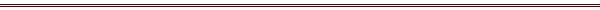 ИНФОРМАЦИОННЫЙ  БЮЛЛЕТЕНЬЕжемесячное печатное издание  для опубликования  (обнародования) правовых актов муниципального образования  Володинское сельское поселение Издается с марта 2020 г.                                                                                                                                16.11.2021                                                                              № 11 (021)СОВЕТ  ВОЛОДИНСКОГО  СЕЛЬСКОГО  ПОСЕЛЕНИЯРЕШЕНИЕ                                                       15.11.2021 г.                                                                                         № 166                                                                              43 -е собрание IV созывас. ВолодиноКривошеинский районТомская областьО рассмотрении проекта бюджета муниципального образования Володинское сельское поселение на 2022 год  и на плановый период 2023 и 2024 годовРассмотрев представленный администрацией Володинского сельского поселения проект бюджета муниципального образования Володинское сельское поселение на 2022 год и на плановый период 2023 и 2024 годов,         СОВЕТ ВОЛОДИНСКОГО СЕЛЬСКОГО ПОСЕЛЕНИЯ РЕШИЛ:Статья 11. Утвердить проект бюджета муниципального образования Володинское сельское поселение на 2022 год по следующим основным характеристикам:1) общий объем доходов местного бюджета в сумме 8383,0 тыс. рублей, в том числе налоговые и неналоговые доходы в сумме 5057,0 тыс. рублей; безвозмездные поступления в сумме 3326,0тыс. рублей;2) общий объем расходов местного бюджета в сумме 8383,0 тыс. рублей;3) дефицит местного бюджета в сумме 0,0 тыс. рублей. 2. Утвердить проект бюджета муниципального образования Володинское сельское поселение на 2023 год и на 2024 год по следующим основным характеристикам:1) общий объем доходов местного бюджета на 2023 год в сумме 8478,0 тыс. рублей, в том числе налоговые и неналоговые доходы в сумме 5152,0 тыс. рублей, безвозмездные поступления в сумме 3326,0 тыс. рублей и на 2024 год в сумме 8559,0 тыс. рублей, в том числе налоговые и неналоговые доходы в сумме 5233,0 тыс. рублей, безвозмездные поступления в сумме 3326,0 тыс. рублей;2) общий объем расходов местного бюджета на 2023 год в сумме 8478,0 тыс.рублей, в том числе условно утвержденные расходы 212,0 тыс. рублей, и на 2024 год в сумме 8559,0 тыс. рублей, в том числе условно утвержденные расходы 428,0 тыс.рублей;3) дефицит местного бюджета на 2023 год в сумме 0,0 тыс. рублей и на 2024 год дефицит в сумме 0,0 тыс. рублей. Статья 2Утвердить нормативы зачислений доходов в бюджет муниципального образования Володинское сельское поселение на 2022 год и на плановый период 2023 и 2024 годов согласно приложению 1 к настоящему Решению.Статья 3Утвердить:объём доходов бюджета муниципального образования Володинское сельское поселение на 2022 год и на плановый период 2023 и 2024 годов согласно приложению 2 к настоящему Решению;объём межбюджетных трансфертов бюджету муниципального образования Володинское сельское поселение из бюджета муниципального района на 2022 год и на плановый период 2023 и 2024 годов согласно приложению 3 к настоящему Решению;источники внутреннего финансирования дефицита местного бюджета муниципального образования Володинское сельское поселение на 2022 год и на плановый период 2023 и 2024 годов согласно приложению 4 к настоящему Решению.перечень главных распорядителей средств местного бюджета в составе ведомственной структуры расходов бюджета муниципального образования Володинское сельское поселение согласно приложению 5 к настоящему Решению.ведомственную структуру расходов бюджета муниципального образования Володинское сельское поселение на 2022 год согласно приложению 6 к настоящему Решению и на плановый период 2023 и 2024 годов согласно приложению 6.1 к настоящему Решению.в  пределах общего объема расходов, установленного статьей 1 настоящего Решения, распределение бюджетных ассигнований по разделам, подразделам, целевым статьям, группам (группам и подгруппам) видов расходов бюджета муниципального образования Володинское сельское поселение на 2022 год согласно приложению 7 к настоящему Решению и на плановый период 2023 и 2024 годов согласно приложению 7.1 к настоящему Решению.Статья 4Утвердить объем бюджетных ассигнований муниципального дорожного фонда Володинского сельского поселения на 2022 год и на плановый период 2023 и 2024 годов в сумме:на 2022 год – 1300,0 тыс. рублей; на 2023 год – 1300,0 тыс. рублей; на 2024 год – 1300,0 тыс. рублей. Утвердить объем межбюджетных трансфертов бюджету муниципального района из бюджета поселения на 2022 год в сумме 398,6 тыс. рублей, на 2023 год в сумме 398,6 тыс. рублей на 2024 год в сумме 398,6 тыс. рублей.Утвердить перечень и объемы финансирования муниципальных программ на 2022 год и на плановый период 2023 и 2024 годов согласно приложению 8 к настоящему Решению. Утвердить распределение бюджетных ассигнований по объектам капитального строительства муниципальной собственности и объектам недвижимого имущества, приобретаемым в муниципальную собственность муниципального образования Володинское сельское поселение на 2022 год и на плановый период 2023 и 2024 годов согласно приложению 9 к настоящему Решению.Статья 5Установить общий объем бюджетных ассигнований, направляемых на исполнение публичных нормативных обязательств на 2022 год и на плановый период 2023 год и на 2024 годов в сумме: на 2022 год 0,0 тыс.руб.,  на 2023 год 0,0 тыс.руб., на 2024год 0,0 тыс.руб.Установить верхний предел муниципального внутреннего долга по состоянию на 1 января 2023 года в сумме 2528,5 тыс.рублей, в том числе верхний предел по муниципальным гарантиям в сумме 0,0 тыс.рублей,  на 1 января 2024 года в сумме 2576,0 тыс.рублей, в том числе верхний предел по муниципальным гарантиям в сумме 0,0 тыс.рублей, на 1 января 2025 года, в сумме 2616,5 тыс.рублей, в том числе верхний предел по муниципальным гарантиям в сумме 0,0 тыс.рублей.Установить объем расходов местного бюджета муниципального образования Володинское сельское поселение на обслуживание муниципального внутреннего долга в 2022 году 0,0 тыс. рублей., в 2023 году 0,0 тыс. рублей., в 2024 году 0,0 тыс. рублей.Установить, что бюджетные ассигнования на предоставление муниципальных гарантий из бюджета муниципального образования Володинское сельское поселение в 2022, 2023, 2024 годах не предусмотрены.Установить, что бюджетные ассигнования на предоставление бюджетных кредитов из бюджета муниципального образования Володинское сельское поселение в 2022, 2023, 2024 годах не предусмотрены.Статья 6Установить, что исполнение местного бюджета по казначейской системе осуществляется Управлением финансов Администрации Кривошеинского района с использованием лицевых счетов бюджетных средств, открытых в органе, осуществляющем кассовое обслуживание исполнения местного бюджета и в соответствии с законодательством Российской Федерации и законодательством Томской области.Установить, что кассовое обслуживание исполнения местного бюджета осуществляется органом, осуществляющим кассовое обслуживание исполнения местного бюджета, на основании соглашения и на безвозмездной основе.Статья 7Установить, что остатки средств бюджета поселения на едином счете бюджета на начало текущего финансового года, за исключением целевых средств и остатков бюджетных ассигнований муниципального дорожного фонда, в объеме до 100 процентов могут направляться на покрытие временных кассовых разрывов, возникающих при исполнении бюджета поселения.Статья 8Установить, что выделение бюджетных ассигнований на принятие новых видов расходных обязательств или увеличение бюджетных ассигнований на исполнение существующих видов расходных обязательств в 2022 году и в плановом периоде 2023 и 2024 годов может осуществляться после внесения соответствующих изменений в настоящее Решение о бюджете при наличии соответствующих источников дополнительных поступлений в бюджет муниципального образования Володинское сельское поселение и (или) при сокращении бюджетных ассигнований по отдельным статьям расходов бюджета.Статья 9Установить, что при заключении договоров (муниципальных контрактов), предметом которых являются поставка товаров, выполнение работ и оказание услуг Администрация Володинского сельского поселения вправе предусматривать авансовые платежи:в размере до 100 процентов суммы договора (контракта), но не более лимитов бюджетных обязательств, подлежащих исполнению за счет средств местного бюджета в соответствующем финансовом году, - по договорам с исполнением по требованию (абонентским договорам), договорам (контрактам) об оказании услуг связи,  об обеспечении участия спортсменов и тренеров сборных команд в выездных спортивных мероприятиях, о подписке на печатные издания и об их приобретении, обучении на курсах повышения квалификации, обеспечении участия в семинарах, приобретении авиа - и железнодорожных билетов, билетов для проезда пригородным транспортом и путевок на санаторно-курортное лечение, по договорам обязательного страхования гражданской ответственности владельцев транспортных средств;в размере до 30 процентов суммы договора (контракта), но не более 30 процентов лимитов бюджетных обязательств, подлежащих исполнению за счет средств местного бюджета в соответствующем финансовом году, - по остальным договорам (контрактам), если иное не предусмотрено законодательством Российской Федерации и Томской области.Статья 10Администрации Володинского сельского поселения в месячный срок со дня принятия настоящего Решения утвердить натуральные и стоимостные лимиты потребления тепло- и электроэнергии на 2022 год и на плановый период 2023 и 2024 годов с учетом индексации тарифов и режима экономии, а также соответствия этих лимитов бюджетным расходам. Статья 11Установить размер резервных фондов Исполнительно-распорядительного органа муниципального образования – Администрации Володинского сельского поселения на 2022 год в сумме 60,0 тыс. рублей, на 2023 год в сумме 60,0 тыс. рублей, на 2024 год в сумме 60,0 тыс. рублей.  	Статья 12Настоящее решение вступает в силу с 1 января 2022 года.Статья 13Провести публичные слушания по проекту бюджета муниципального образования Володинское сельское поселение на 2022 год и на плановый период 2023 и 2024 годов 06 декабря 2021 года.Настоящее решение опубликовать в информационном бюллетене Володинского сельского поселения и разместить на официальном сайте Володинского сельского поселения в информационно-телекоммуникационной сети «Интернет».Статья 14Контроль за исполнением настоящего решения возложить на социально-экономический комитет Совета Володинского сельского поселения.Председатель Совета Володинского сельского поселения                                      Петрова Р.П.Глава Володинского сельского поселения                            Петрова Р.П.Приложение 1к решению Совета Володинского сельского поселения № 166 от 15.11.2021 Нормативы зачислений доходов в бюджет муниципального образованияВолодинское сельское поселение на 2022 год и на плановый период 2023 и 2024 годов                                                                                                     (в процентах)Приложение 2к решению Совета Володинского сельского поселения № 166 от 15.11.2021 Объём доходов бюджета муниципального образования Володинское сельское поселениена 2022 год и на плановый период 2023 и 2024 годовт                                                                                                           тыс. руб.Приложение 4к решению Совета Володинского сельского поселения № 166 от 15.11.2021 Источники внутреннего финансирования дефицита местного бюджетамуниципального образования Володинское сельское поселение на 2022 год и на плановый период 2023 и 2024 годовПриложение 5к решению Совета Володинского сельского поселения № 166 от 15.11.2021 Перечень главных распорядителей средств местного бюджета в составе ведомственной структуры расходов бюджета муниципального образования Володинское сельское поселение               Приложение 6.1к решению Совета Володинского сельского поселения № 166 от 15.11.2021 Ведомственная структура расходов бюджета муниципального образования Володинское сельское поселение на плановый период 2023 и 2024 годовПриложение 7к решению Совета Володинского сельского поселения № 166 от 15.11.2021Распределение бюджетных ассигнований по разделам, подразделам, целевым статьям, группам (группам и подгруппам) видов расходов бюджета муниципального образования Володинское сельское поселение на 2022 годПриложение 7.1к решению Совета Володинского сельского поселения № 166 от 15.11.2021Распределение бюджетных ассигнований по разделам, подразделам, целевым статьям, группам (группам и подгруппам) видов расходов бюджета муниципального образования Володинское сельское поселение на плановый период 2023 и 2024 годовПриложение 8к решению Совета Володинского сельского поселения № 166 от 15.11.2021Перечень и объемы финансирования муниципальных программ на 2022 год и на плановый период 2023 и 2024 годовПриложение 9к решению Совета Володинского сельского поселения № 166 от 15.11.2021СОВЕТ ВОЛОДИНСКОГО СЕЛЬСКОГО ПОСЕЛЕНИЯРЕШЕНИЕ  15.11.2021                                                                                             № 16743-е собрание IV созывас.ВолодиноКривошеинский районТомская областьО внесении изменений в решение Совета Володинского сельского поселения № 130 от 25.12.2020 «О бюджете муниципального образования Володинское сельское поселение на 2021 год и на плановый период 2022 и 2023 годов»Рассмотрев представленную Администрацией Володинского сельского поселения информацию о внесении изменений в бюджет муниципального образования Володинское сельское поселение на 2021 год и на плановый период 2022 и 2023 годов,         СОВЕТ ВОЛОДИНСКОГО СЕЛЬСКОГО ПОСЕЛЕНИЯ РЕШИЛ:Внести в решение Совета Володинского сельского поселения № 130 от 25.12.2020 «О бюджете муниципального образования Володинское сельское поселение на 2021 год и на плановый период 2022 и 2023 годов» (в редакции решений Совета Володинского сельского поселения от 11.03.2021 № 137, от 29.04.2021 № 142, от 17.05.2021 № 147, от 24.06.2021 №148, от 27.07.2021 №151, от 19.08.2021 №154, от 26.10.2021 №158) следующие изменения:приложения 10, 11, 12 изложить в новой редакции согласно приложениям 1,2,3 к настоящему решению соответственно.2. Настоящее решение опубликовать в информационном бюллетене Володинского сельского поселения и разместить на официальном сайте Володинского сельского поселения в информационно-телекоммуникационной сети «Интернет».3. Настоящее решение вступает в силу со дня официального опубликования.Председатель СоветаВолодинского сельского поселения                                    Петрова Р.П.Глава Володинского сельского поселения                         Петрова Р.П.                     Приложение 1                                                                к решению Совета Володинского                                                      сельского поселения  от 15.11.2021 № 167Приложение 10к решению Совета Володинского сельского поселения № 130 от 25.12.2020 «О бюджете муниципального образования  Володинское сельское поселение на 2021 год и на плановый период 2022 и 2023 годов»Ведомственная структура расходов бюджета муниципального образования Володинское сельское поселение на 2021 год                      Приложение 2                                                                 к решению Совета Володинского                                                   сельского поселения   от 15.11.2021 № 167Приложение 11к решению Совета Володинского сельского поселения № 130 от 25.12.2020 «О бюджете муниципального образования  Володинское сельское поселение на 2021 год и на плановый период 2022 и 2023 годов»Распределение бюджетных ассигнований по разделам, подразделам, целевым статьям, группам (группам и подгруппам) видов расходов бюджета муниципального образования Володинское сельское поселение на 2021 год                      Приложение 3                                                                 к решению Совета Володинского                                                   сельского поселения   от 15.11.2021 № 167Приложение 12к решению Совета Володинского сельского поселения № 130 от 25.12.2020 «О бюджете муниципального образования  Володинское сельское поселение на 2021 год и на плановый период 2022 и 2023 годов»Перечень и объемы финансирования муниципальных программ на 2021 год и на плановый период 2022 и 2023 годовСОВЕТ  ВОЛОДИНСКОГО  СЕЛЬСКОГО  ПОСЕЛЕНИЯРЕШЕНИЕ                                                       15.11.2021 г.                                                                                          № 168                                                                         43 -е собрание IV созывас. ВолодиноКривошеинский районТомская область    О    рассмотрении Проекта   изменений и  дополнений в Устав  муниципального образования  Володинское     сельское поселение       С целью приведения Устава муниципального образования Володинское сельское поселение Кривошеинского района Томской области в соответствие с требованиями законодательства       СОВЕТ ВОЛОДИНСКОГО СЕЛЬСКОГО ПОСЕЛЕНИЯ РЕШИЛ:      1. Вынести на обсуждение Проект изменений и дополнений в Устав муниципального образования Володинское сельское поселение,  принятый решением Совета Володинского сельского поселения от 8 декабря 2005 года № 14(с последующими изменениями и дополнениями), следующие изменения:      1) часть 1 статьи 11 Устава изложить в следующей редакции:      «1. Муниципальные выборы в Володинском сельском поселении проводятся в целях избрания депутатов Совета, на основе всеобщего равного и прямого избирательного права при тайном голосовании. При проведении  муниципальных выборов применяется мажоритарная избирательная система.»;      2)  первое предложение части 2 статьи 15.1  Устава после слов «жителей населенного пункта» дополнить словами «(либо части его территории)» и далее- по тексту;      3) часть 5 статьи 22 Устава дополнить пунктом 14 следующего содержания:      «14) избрание Главы Володинского сельского поселения из числа кандидатов, представленных конкурсной комиссией по результатам конкурса.»;      4) в статье 23 Устава:      а) дополнить частью 1.1. следующего содержания:      «1.1. Глава Володинского сельского поселения возглавляет Администрацию Володинского сельского поселения. Глава Володинского сельского поселения не может одновременно исполнять полномочия председателя Совета Володинского сельского поселения и полномочия Главы Володинского сельского поселения.»;      б)  часть 2  изложить в следующей редакции:      «2.Глава  Володинского сельского поселения избирается Советом  Володинского сельского поселения из числа кандидатов, представленных конкурсной комиссией по результатам конкурса, сроком на 5 лет.        Порядок проведения конкурса по отбору кандидатур на должность  Главы Володинского сельского поселения устанавливается Советом  Володинского сельского поселения.       Общее число членов конкурсной комиссии устанавливается решением Совета  Володинского сельского поселения.       В  Володинском сельском поселении половина членов конкурсной комиссии назначается Советом Володинского сельского поселения, а другая половина – Главой Кривошеинского района Томской области.»;      в) часть 10 изложить в следующей редакции:      «10. В случае досрочного прекращения полномочий главы муниципального образования избрание главы муниципального образования, избираемого представительным органом муниципального образования из своего состава или из числа кандидатов, представленных конкурсной комиссией по результатам конкурса, осуществляется не позднее чем через шесть месяцев со дня такого прекращения полномочий.        При этом если до истечения срока полномочий представительного органа муниципального образования осталось менее шести месяцев, избрание главы муниципального образования из состава представительного органа муниципального образования осуществляется на первом заседании вновь избранного представительного органа муниципального образования, а избрание главы муниципального образования из числа кандидатов, представленных конкурсной комиссией по результатам конкурса, - в течение трех месяцев со дня избрания представительного органа муниципального образования в правомочном составе.».       г) часть 10.1. изложить в следующей редакции:       «10.1. В случае если глава муниципального образования, полномочия которого прекращены досрочно на основании правового акта высшего должностного лица субъекта Российской Федерации (руководителя высшего исполнительного органа государственной власти субъекта Российской Федерации) об отрешении от должности главы муниципального образования либо на основании решения представительного органа муниципального образования об удалении главы муниципального образования в отставку, обжалует данные правовой акт или решение в судебном порядке, представительный орган муниципального образования не вправе принимать решение об избрании главы муниципального образования, избираемого представительным органом муниципального образования из своего состава или из числа кандидатов, представленных конкурсной комиссией по результатам конкурса, до вступления решения суда в законную силу.».        5) часть 2  статьи 42  Устава изложить в следующей редакции:        «2. Вопросы введения и использования указанных в части 1 настоящей статьи разовых платежей граждан решаются на местном референдуме, а в случаях, предусмотренных пунктами 4,  4.1 и 4.3  части 1 статьи 25.1 Федерального закона от 06.10.2003 № 131-ФЗ «Об общих принципах организации местного самоуправления в Российской Федерации, на сходе граждан.».        2. Провести публичные слушания по внесению изменений и дополнений  в   Устав  Володинского сельского поселения.            3. Настоящее решение официально опубликовать (обнародовать) в информационном бюллетене Володинского сельского поселения и разместить на официальном сайте Володинского сельского поселения http://volodino.tomsk.ru/ в информационно-телекоммуникационной сети «Интернет».        4. Настоящее решение вступает в силу со дня его официального опубликования.        5. Контроль за исполнением настоящего решения возложить на контрольно-правовой комитет Совета  Володинского сельского поселения.Глава Володинского сельского поселения                            Петрова Р.П. АДМИНИСТРАЦИЯ ВОЛОДИНСКОГО СЕЛЬСКОГО ПОСЕЛЕНИЯПОСТАНОВЛЕНИЕ        15.11.2020 г.                                                                                           № 80с. ВолодиноКривошеинского районаТомской областиО проведении публичных слушаний  по проекту    бюджетаВолодинского   сельского поселения   на    2022 год и на плановый период 2023 и 2024 годовНа основании Положения о  публичных слушаниях, общественных обсуждениях в Володинском сельском поселении, утвержденного решением Совета Володинского сельского поселения от 23.05.2019г. №81, решения Совета Володинского сельского поселения от 15.11.2021 № 166 «О рассмотрении проекта бюджета муниципального образования Володинское сельское поселение на 2022 год и на плановый период 2023 и 2024 годов»,ПОСТАНОВЛЯЮ:	1. Провести публичные слушания по решению  Совета Володинского сельского поселения от 15.11.2021 №166  «О рассмотрении проекта бюджета муниципального образования Володинское сельское поселение на 2022 год и на плановый период 2023 и 2024 годов»  06 декабря  2021 года.	2.  Определить место проведения публичных слушаний – зал заседаний Администрации Володинского сельского поселения по адресу: с.Володино, ул.Советская,31, время проведения-16.00 часов местного времени.	3. Утвердить состав рабочей группы по проведению публичных слушаний:Петрова Р.П. – председатель Совета Володинского сельского поселенияСемина Е.А.  – главный специалист  Администрации Володинского сельского поселенияЕрмакова Е.А. – главный  специалист-главный бухгалтер Администрации Володинского сельского поселенияСабова Т.И. – депутат Совета Володинского сельского поселенияГрицай В.В. – депутат Совета Володинского сельского поселения	4. С письменными предложениями и замечаниями по проекту бюджета Володинского сельского поселения на 2022 год и на плановый период 2023 и 2024 годов  граждане могут обращаться   в   рабочую  группу по адресу: с.Володино, ул.Советская,д.31 и по телефону     4-54-33.    Глава Володинского   сельского поселения                          Р.П.ПетроваАДМИНИСТРАЦИЯ ВОЛОДИНСКОГО СЕЛЬСКОГО ПОСЕЛЕНИЯПОСТАНОВЛЕНИЕ     15.11.2021 г.                                                                                           № 81с. ВолодиноКривошеинского районаТомской областиО проведении публичных слушаний проекта изменений и дополнений в Устав Володинского сельского поселенияНа основании Положения о  публичных слушаниях, общественных обсуждениях в Володинском сельском поселении, утвержденного решением Совета Володинского сельского поселения от 23.05.2019г. №81,решения Совета Володинского сельского поселения от 15.11.2021 №168 «О рассмотрении Проекта решения «О внесении  изменений и дополнений в Устав муниципального образования Володинское сельское поселение»,          ПОСТАНОВЛЯЮ:	1. Провести публичные слушания по решению  Совета Володинского сельского поселения от  15.11.2021 №168 «О рассмотрении Проекта решения «О внесении  изменений и дополнений в Устав муниципального образования Володинское сельское поселение» 20 декабря  2021 года.	2.  Определить место проведения публичных слушаний – зал заседаний Администрации Володинского сельского поселения по адресу: с.Володино, ул.Советская,31, время проведения-16.00 часов местного времени.	3. Утвердить состав рабочей группы по проведению публичных слушаний:Петрова Р.П. – председатель Совета Володинского сельского поселенияСемина  Е.А. – главный специалист  Администрации Володинского сельского поселенияСабова  Т.И. –  депутат Совета Володинского сельского поселенияГрицай  В.В.  – депутат Совета Володинского сельского поселенияБакунчева Н.А. – депутат Совета Володинского сельского поселения	4. С письменными предложениями и замечаниями по изменениям и дополнениям в Устав муниципального образования Володинское сельское поселение граждане могут обращаться в рабочую группу по адресу: с.Володино, ул.Советская,д.31 и по телефону    4-54-33    Глава Володинского   сельского поселения                                                     (Глава Администрации)                                                            Р.П.ПетроваКод Бюджетной классификации Российской ФедерацииКод Бюджетной классификации Российской ФедерацииНаименование доходаБюджеты поселенийадмини-стратора доходовдоходовНаименование доходаБюджеты поселенийВ части прочих безвозмездных поступлений9922 08 05000 10 0000 150Перечисления из бюджетов сельских поселений (в бюджеты поселений) для осуществления возврата (зачета) излишне уплаченных или излишне взысканных сумм налогов, сборов и иных платежей, а также сумм процентов за несвоевременное осуществление такого возврата и процентов, начисленных на излишне взысканные суммы1009082 07 05030 10 0000 150Прочие безвозмездные поступления в бюджеты сельских поселений100Наименование показателей2022 год (тыс.руб.)2023 год (тыс.руб.)2024 год (тыс.руб.)1234Доходы – всего 8383,08478,08559,0в том числе:Налоговые и неналоговые доходы5057,05152,05233,0Безвозмездные поступления от других бюджетов бюджетной системы Российской Федерации3326,03326,03326,0                                              Приложение 3               к решению Совета Володинского                                  сельского поселения                                  № 166 от 15.11.2021                                               Приложение 3               к решению Совета Володинского                                  сельского поселения                                  № 166 от 15.11.2021 Объем  межбюджетных трансфертов бюджету муниципального образования Володинское сельское поселение из бюджета муниципального района на 2022 год и на плановый период 2023 и 2024 годовНаименование показателей2022 год (тыс.руб.)2023 год (тыс.руб.)2024 год (тыс.руб.)1234Безвозмездные поступления от других бюджетов бюджетной системы Российской Федерации – всего 3326,03326,03326,0в том числе:Дотации бюджетам поселений на выравнивание бюджетной обеспеченности3326,03326,03326,0№ п/пНаименование источника финансирования дефицита местного бюджета2022 год (тыс.руб.)2023 год (тыс.руб.)2024 год (тыс.руб.)123451. Изменение остатков средств на счетах по учету средств местного бюджета в течение соответствующего финансового года 0,00,00,0Код бюджетной классификации Российской ФедерацииНаименование главных распорядителей средств местного бюджетаглавный распорядитель средств местного бюджетаНаименование главных распорядителей средств местного бюджета12908Исполнительно-распорядительный орган муниципального образования − Администрация Володинского сельского поселения                                                    Приложение 6                      к решению Совета Володинского                                          сельского поселения                                            № 166 от 15.11.2021                                                     Приложение 6                      к решению Совета Володинского                                          сельского поселения                                            № 166 от 15.11.2021                                                     Приложение 6                      к решению Совета Володинского                                          сельского поселения                                            № 166 от 15.11.2021                                                     Приложение 6                      к решению Совета Володинского                                          сельского поселения                                            № 166 от 15.11.2021                                                     Приложение 6                      к решению Совета Володинского                                          сельского поселения                                            № 166 от 15.11.2021                                                     Приложение 6                      к решению Совета Володинского                                          сельского поселения                                            № 166 от 15.11.2021                                                     Приложение 6                      к решению Совета Володинского                                          сельского поселения                                            № 166 от 15.11.2021                                                     Приложение 6                      к решению Совета Володинского                                          сельского поселения                                            № 166 от 15.11.2021                                                     Приложение 6                      к решению Совета Володинского                                          сельского поселения                                            № 166 от 15.11.2021                                                     Приложение 6                      к решению Совета Володинского                                          сельского поселения                                            № 166 от 15.11.2021                                                     Приложение 6                      к решению Совета Володинского                                          сельского поселения                                            № 166 от 15.11.2021          Ведомственная структура расходов бюджета          муниципального образования Володинское сельское поселение на 2022 год         Ведомственная структура расходов бюджета          муниципального образования Володинское сельское поселение на 2022 год         Ведомственная структура расходов бюджета          муниципального образования Володинское сельское поселение на 2022 год         Ведомственная структура расходов бюджета          муниципального образования Володинское сельское поселение на 2022 год         Ведомственная структура расходов бюджета          муниципального образования Володинское сельское поселение на 2022 год         Ведомственная структура расходов бюджета          муниципального образования Володинское сельское поселение на 2022 год         Ведомственная структура расходов бюджета          муниципального образования Володинское сельское поселение на 2022 год         Ведомственная структура расходов бюджета          муниципального образования Володинское сельское поселение на 2022 год         Ведомственная структура расходов бюджета          муниципального образования Володинское сельское поселение на 2022 год         Ведомственная структура расходов бюджета          муниципального образования Володинское сельское поселение на 2022 год         Ведомственная структура расходов бюджета          муниципального образования Володинское сельское поселение на 2022 год         Ведомственная структура расходов бюджета          муниципального образования Володинское сельское поселение на 2022 год№ п/п№ п/пНаименованиеВедВедРзПрРзПрЦСРЦСРВРСумма(тыс.руб.) В С Е Г О8383,011Исполнительно-распорядительный орган муниципального образования − Администрация Володинского сельского поселения9089089088383.0Общегосударственные вопросы9080100010001004577.0Функционирование высшего должностного лица субъекта Российской Федерации и муниципального образования908010201020102879.1Руководство и управление в сфере установленных функций органов государственной власти субъектов Российской Федерации  и органов местного самоуправления90801020102010200200000000020000000879.1Глава муниципального образования90801020102010200203000000020300000879.1Расходы на выплаты персоналу в целях обеспечения выполнения функций государственными (муниципальными) органами, казенными учреждениями, органами управления государственными внебюджетными фондами90801020102010200203000000020300000100879.1Расходы на выплаты персоналу государственных (муниципальных) органов90801020102010200203000000020300000120879.1Функционирование Правительства Российской Федерации, высших исполнительных органов государственной власти субъектов Российской Федерации, местных администраций9080104010401043436.9Руководство и управление в сфере установленных функций органов государственной власти субъектов Российской Федерации  и органов местного самоуправления908010401040104002000000000200000003436.9Центральный аппарат908010401040104002040000000204000003238.1Расходы на выплаты персоналу в целях обеспечения выполнения функций государственными (муниципальными) органами, казенными учреждениями, органами управления государственными внебюджетными фондами908010401040104002040000000204000001002873.5Расходы на выплаты персоналу государственных (муниципальных) органов908010401040104002040000000204000001202873.5Закупка товаров, работ и услуг для обеспечения государственных (муниципальных) нужд90801040104010400204000000020400000200555.4Иные закупки товаров, работ и услуг для обеспечения государственных (муниципальных) нужд90801040104010400204000000020400000240555.4Иные бюджетные ассигнования908010401040104002040000000204000008008.0Уплата налогов, сборов и иных платежей908010401040104002040000000204000008508.0Обеспечение проведения выборов и референдумов908010701070107110.0Проведение выборов в представительные органы муниципального образования9080107010701070200200000020020000055.0Иные бюджетные ассигнования9080107010701070200200000020020000080055.0Специальные расходы9080107010701070200200000020020000088055.0Проведение выборов главы муниципального образования9080107010701070200300000020030000055.0Иные бюджетные ассигнования9080107010701070200300000020030000080055.0Специальные расходы9080107010701070200300000020030000088055.0Резервные фонды90801110111011160.0Резервные фонды9080111011101110700000000070000000060.0Резервные фонды местных администраций9080111011101110700500000070050000060.0Иные бюджетные ассигнования9080111011101110700500000070050000080060.0Резервные средства9080111011101110700500000070050000087060.0Другие общегосударственные вопросы90801130113011391.0Реализация государственных функций, связанных с общегосударственным управлением9080113011301130920000000092000000091.0Выполнение других обязательств государства9080113011301130923000000092300000091.0Расходы на публикацию информации органов местного самоуправления9080113011301130923100000092310000030.0Закупка товаров, работ и услуг для обеспечения государственных (муниципальных) нужд9080113011301130923100000092310000020030.0Иные закупки товаров, работ и услуг для обеспечения государственных (муниципальных) нужд9080113011301130923100000092310000024030.0Расходы по уплате членских взносов на осуществление деятельности Ассоциации «Совет муниципальных образований Томской области»9080113011301130923300000092330000010.0Иные бюджетные ассигнования9080113011301130923300000092330000080010.0Уплата налогов, сборов и иных платежей9080113011301130923300000092330000085010.0Расходы на создание и содержание официальных сайтов органов местного самоуправления9080113011301130923500000092350000015.0Закупка товаров, работ и услуг для обеспечения государственных (муниципальных) нужд9080113011301130923500000092350000020015.0Иные закупки товаров, работ и услуг для обеспечения государственных (муниципальных) нужд9080113011301130923500000092350000024015.0Расходы на организацию, ведение похозяйственного учета, обслуживание ИПК «Регистр МО»908011301130113092360000009236000006.0Закупка товаров, работ и услуг для обеспечения государственных (муниципальных) нужд908011301130113092360000009236000002006.0Иные закупки товаров, работ и услуг для обеспечения государственных (муниципальных) нужд908011301130113092360000009236000002406.0Расходы по управлению, содержанию  муниципальной собственности, оформление прав в отношении муниципального имущества9080113011301130923800000092380000030.0Закупка товаров, работ и услуг для обеспечения государственных (муниципальных) нужд9080113011301130923800000092380000020030.0Иные закупки товаров, работ и услуг для обеспечения государственных (муниципальных) нужд9080113011301130923800000092380000024030.0Национальная безопасность и правоохранительная деятельность908030003000300110.0Защита населения и территории от чрезвычайных ситуаций природного и техногенного характера, пожарная безопасность908031003100310110.0Мероприятия по предупреждению и ликвидации последствий чрезвычайных ситуаций и стихийных бедствий90803100310031021800000002180000000110.0Предупреждение и ликвидация последствий чрезвычайных ситуаций и стихийных бедствий природного и техногенного характера90803100310031021810000002181000000110.0Предупреждение и ликвидация последствий чрезвычайных ситуаций и стихийных бедствий природного и техногенного характера за счет средств местного бюджета90803100310031021811000002181100000110.0Закупка товаров, работ и услуг для обеспечения государственных (муниципальных) нужд90803100310031021811000002181100000200110.0Иные закупки товаров, работ и услуг для обеспечения государственных (муниципальных) нужд90803100310031021811000002181100000240110.0Национальная экономика9080400040004001300.0Дорожное хозяйство (дорожные фонды)9080409040904091300.0Муниципальные программы муниципальных образований908040904090409790000000079000000001300.0Программа  комплексного  развития  транспортной инфраструктуры муниципального образования Володинское сельское поселение на 2017-2021 годы и на перспективу до 2027 года908040904090409796900000079690000001300.0Обеспечение содержания автомобильных дорог90804090409040979691000007969100000280.0Закупка товаров, работ и услуг для обеспечения государственных (муниципальных) нужд90804090409040979691000007969100000200280.0Иные закупки товаров, работ и услуг для обеспечения государственных (муниципальных) нужд90804090409040979691000007969100000240280.0Ремонт автомобильных дорог908040904090409796920000079692000001020.0Закупка товаров, работ и услуг для обеспечения государственных (муниципальных) нужд9080409040904097969200000796920000020034.0Иные закупки товаров, работ и услуг для обеспечения государственных (муниципальных) нужд9080409040904097969200000796920000024034.0Софинанирование по субсидии местным бюджетам на ремонт автомобильных дорог общего пользования местного значения в рамках государственной программы "Развитие транспортной инфраструктуры в Томской области"90804090409040979692S093079692S0930986.0Закупка товаров, работ и услуг для обеспечения государственных (муниципальных) нужд90804090409040979692S093079692S0930200986.0Иные закупки товаров, работ и услуг для обеспечения государственных (муниципальных) нужд90804090409040979692S093079692S0930240986.0Жилищно-коммунальное хозяйство9080500050005001928.0Жилищное хозяйство908050105010501100.0Поддержка жилищного хозяйства90805010501050139000000003900000000100.0Капитальный ремонт муниципального жилищного фонда9080501050105013900200000390020000096.7Закупка товаров, работ и услуг для обеспечения государственных (муниципальных) нужд9080501050105013900200000390020000020096.7Иные закупки товаров, работ и услуг для обеспечения государственных (муниципальных) нужд9080501050105013900200000390020000024096.7Мероприятия в области жилищного хозяйства908050105010501390030000039003000003.3Закупка товаров, работ и услуг для обеспечения государственных (муниципальных) нужд908050105010501390030000039003000002003.3Иные закупки товаров, работ и услуг для обеспечения государственных (муниципальных) нужд908050105010501390030000039003000002403.3Коммунальное хозяйство908050205020502900.0Муниципальные программы муниципальных образований90805020502050279000000007900000000900.0Программа комплексного развития систем коммунальной инфраструктуры Володинского сельского поселения на 2021–2025 годы и на период до 2032 года90805020502050279680000007968000000900.0Развитие системы водоснабжения и водоотведения90805020502050279681000007968100000600.0Закупка товаров, работ и услуг для обеспечения государственных (муниципальных) нужд90805020502050279681000007968100000200600.0Иные закупки товаров, работ и услуг для обеспечения государственных (муниципальных) нужд90805020502050279681000007968100000240600.0Развитие системы теплоснабжения90805020502050279682000007968200000300.0Закупка товаров, работ и услуг для обеспечения государственных (муниципальных) нужд90805020502050279682000007968200000200300.0Иные закупки товаров, работ и услуг для обеспечения государственных (муниципальных) нужд90805020502050279682000007968200000240300.0Благоустройство908050305030503928.0Благоустройство90805030503050360000000006000000000928.0Уличное освещение90805030503050360001000006000100000290.0Закупка товаров, работ и услуг для обеспечения государственных (муниципальных) нужд90805030503050360001000006000100000200290.0Иные закупки товаров, работ и услуг для обеспечения государственных (муниципальных) нужд90805030503050360001000006000100000240290.0Организация и содержание мест захоронения90805030503050360004000006000400000230.0Закупка товаров, работ и услуг для обеспечения государственных (муниципальных) нужд90805030503050360004000006000400000200230.0Иные закупки товаров, работ и услуг для обеспечения государственных (муниципальных) нужд90805030503050360004000006000400000240230.0Прочие мероприятия по благоустройству городских округов и поселений90805030503050360005000006000500000408.0Закупка товаров, работ и услуг для обеспечения государственных (муниципальных) нужд90805030503050360005000006000500000200408.0Иные закупки товаров, работ и услуг для обеспечения государственных (муниципальных) нужд90805030503050360005000006000500000240408.0Культура и кинематография908080008000800398.6Культура908080108010801398.6Иные межбюджетные трансферты90808010801080152100000005210000000398.6Межбюджетные трансферты бюджетам муниципальных районов из бюджетов поселений и межбюджетные трансферты бюджетам поселений из бюджетов муниципальных районов на осуществление части полномочий по решению вопросов местного значения в соответствии с заключенными соглашениями90808010801080152106000005210600000398.6Межбюджетные трансферты90808010801080152106000005210600000500398.6Иные межбюджетные трансферты90808010801080152106000005210600000540398.6Физическая культура и спорт90811001100110069.4Физическая культура90811011101110169.4Физкультурно-оздоровительная работа и спортивные мероприятия9081101110111015120000000512000000069.4Спорт – норма жизни908110111011101512Р500000512Р50000069.4Софинансирование из бюджетов поселений на обеспечение условий для развития физической культуры и массового спорта908110111011101512Р540008512Р54000869.4Расходы на выплаты персоналу в целях обеспечения выполнения функций государственными (муниципальными) органами, казенными учреждениями, органами управления государственными внебюджетными фондами908110111011101512Р540008512Р54000810069.4Расходы на выплаты персоналу казенных учреждений908110111011101512Р540008512Р54000811069.4№ п/пНаименованиеВедРзПрРзПрЦСРЦСРВРСумма на 2023 год(тыс.руб.) Сумма на 2024 год(тыс.руб.)В С Е Г О8478,08559,01Исполнительно-распорядительный орган муниципального образования − Администрация Володинского сельского поселения9088478.08559.0Общегосударственные вопросы90890801004679.04895.0Функционирование высшего должностного лица субъекта Российской Федерации и муниципального образования9089080102879.1879.1Руководство и управление в сфере установленных функций органов государственной власти субъектов Российской Федерации  и органов местного самоуправления908908010200200000000020000000879.1879.1Глава муниципального образования908908010200203000000020300000879.1879.1Расходы на выплаты персоналу в целях обеспечения выполнения функций государственными (муниципальными) органами, казенными учреждениями, органами управления государственными внебюджетными фондами908908010200203000000020300000100879.1879.1Расходы на выплаты персоналу государственных (муниципальных) органов908908010200203000000020300000120879.1879.1Функционирование Правительства Российской Федерации, высших исполнительных органов государственной власти субъектов Российской Федерации, местных администраций90890801043436.93436.9Руководство и управление в сфере установленных функций органов государственной власти субъектов Российской Федерации  и органов местного самоуправления9089080104002000000000200000003436.93436.9Центральный аппарат9089080104002040000000204000003238.13238.1Расходы на выплаты персоналу в целях обеспечения выполнения функций государственными (муниципальными) органами, казенными учреждениями, органами управления государственными внебюджетными фондами9089080104002040000000204000001002873.52873.5Расходы на выплаты персоналу государственных (муниципальных) органов9089080104002040000000204000001202873.52873.5Закупка товаров, работ и услуг для обеспечения государственных (муниципальных) нужд908908010400204000000020400000200555.4555.4Иные закупки товаров, работ и услуг для обеспечения государственных (муниципальных) нужд908908010400204000000020400000240555.4555.4Иные бюджетные ассигнования9089080104002040000000204000008008.08.0Уплата налогов, сборов и иных платежей9089080104002040000000204000008508.08.0Резервные фонды908908011160.060.0Резервные фонды90890801110700000000070000000060.060.0Резервные фонды местных администраций90890801110700500000070050000060.060.0Иные бюджетные ассигнования90890801110700500000070050000080060.060.0Резервные средства90890801110700500000070050000087060.060.0Другие общегосударственные вопросы9089080113303.0519.0Реализация государственных функций, связанных с общегосударственным управлением90890801130920000000092000000091.091.0Выполнение других обязательств государства90890801130923000000092300000091.091.0Расходы на публикацию информации органов местного самоуправления90890801130923100000092310000030.030.0Закупка товаров, работ и услуг для обеспечения государственных (муниципальных) нужд90890801130923100000092310000020030.030.0Иные закупки товаров, работ и услуг для обеспечения государственных (муниципальных) нужд90890801130923100000092310000024030.030.0Расходы по уплате членских взносов на осуществление деятельности Ассоциации «Совет муниципальных образований Томской области»90890801130923300000092330000010.010.0Иные бюджетные ассигнования90890801130923300000092330000080010.010.0Уплата налогов, сборов и иных платежей90890801130923300000092330000085010.010.0Расходы на создание и содержание официальных сайтов органов местного самоуправления90890801130923500000092350000015.015.0Закупка товаров, работ и услуг для обеспечения государственных (муниципальных) нужд90890801130923500000092350000020015.015.0Иные закупки товаров, работ и услуг для обеспечения государственных (муниципальных) нужд90890801130923500000092350000024015.015.0Расходы на организацию, ведение похозяйственного учета, обслуживание ИПК «Регистр МО»9089080113092360000009236000006.06.0Закупка товаров, работ и услуг для обеспечения государственных (муниципальных) нужд9089080113092360000009236000002006.06.0Иные закупки товаров, работ и услуг для обеспечения государственных (муниципальных) нужд9089080113092360000009236000002406.06.0Расходы по управлению, содержанию  муниципальной собственности, оформление прав в отношении муниципального имущества90890801130923800000092380000030.030.0Закупка товаров, работ и услуг для обеспечения государственных (муниципальных) нужд90890801130923800000092380000020030.030.0Иные закупки товаров, работ и услуг для обеспечения государственных (муниципальных) нужд90890801130923800000092380000024030.030.0Непрограммное направление расходов908908011399000000009900000000212.0428.0Условно утвержденные расходы908908011399900000009990000000212.0428.0Иные бюджетные ассигнования908908011399900000009990000000800212.0428.0Резервные средства908908011399900000009990000000870212.0428.0Национальная безопасность и правоохранительная деятельность9089080300110.0110.0Защита населения и территории от чрезвычайных ситуаций природного и техногенного характера, пожарная безопасность9089080310110.0110.0Мероприятия по предупреждению и ликвидации последствий чрезвычайных ситуаций и стихийных бедствий908908031021800000002180000000110.0110.0Предупреждение и ликвидация последствий чрезвычайных ситуаций и стихийных бедствий природного и техногенного характера908908031021810000002181000000110.0110.0Предупреждение и ликвидация последствий чрезвычайных ситуаций и стихийных бедствий природного и техногенного характера за счет средств местного бюджета908908031021811000002181100000110.0110.0Закупка товаров, работ и услуг для обеспечения государственных (муниципальных) нужд908908031021811000002181100000200110.0110.0Иные закупки товаров, работ и услуг для обеспечения государственных (муниципальных) нужд908908031021811000002181100000240110.0110.0Национальная экономика90890804001300.01300.0Дорожное хозяйство (дорожные фонды)90890804091300.01300.0Муниципальные программы муниципальных образований9089080409790000000079000000001300.01300.0Программа  комплексного  развития  транспортной инфраструктуры муниципального образования Володинское сельское поселение на 2017-2021 годы и на перспективу до 2027 года9089080409796900000079690000001300.01300.0Обеспечение содержания автомобильных дорог908908040979691000007969100000280.0280.0Закупка товаров, работ и услуг для обеспечения государственных (муниципальных) нужд908908040979691000007969100000200280.0280.0Иные закупки товаров, работ и услуг для обеспечения государственных (муниципальных) нужд908908040979691000007969100000240280.0280.0Ремонт автомобильных дорог9089080409796920000079692000001020.01020.0Закупка товаров, работ и услуг для обеспечения государственных (муниципальных) нужд90890804097969200000796920000020034.034.0Иные закупки товаров, работ и услуг для обеспечения государственных (муниципальных) нужд90890804097969200000796920000024034.034.0Софинанирование по субсидии местным бюджетам на ремонт автомобильных дорог общего пользования местного значения в рамках государственной программы "Развитие транспортной инфраструктуры в Томской области"908908040979692S093079692S0930986.0986.0Закупка товаров, работ и услуг для обеспечения государственных (муниципальных) нужд908908040979692S093079692S0930200986.0986.0Иные закупки товаров, работ и услуг для обеспечения государственных (муниципальных) нужд908908040979692S093079692S0930240986.0986.0Жилищно-коммунальное хозяйство90890805001921.01786.0Жилищное хозяйство9089080501100.0100.0Поддержка жилищного хозяйства908908050139000000003900000000100.0100.0Капитальный ремонт муниципального жилищного фонда90890805013900200000390020000096.796.7Закупка товаров, работ и услуг для обеспечения государственных (муниципальных) нужд90890805013900200000390020000020096.796.7Иные закупки товаров, работ и услуг для обеспечения государственных (муниципальных) нужд90890805013900200000390020000024096.796.7Мероприятия в области жилищного хозяйства9089080501390030000039003000003.33.3Закупка товаров, работ и услуг для обеспечения государственных (муниципальных) нужд9089080501390030000039003000002003.33.3Иные закупки товаров, работ и услуг для обеспечения государственных (муниципальных) нужд9089080501390030000039003000002403.33.3Коммунальное хозяйство9089080502900.0900.0Муниципальные программы муниципальных образований908908050279000000007900000000900.0900.0Программа комплексного развития систем коммунальной инфраструктуры Володинского сельского поселения на 2021–2025 годы и на период до 2032 года908908050279680000007968000000900.0900.0Развитие системы водоснабжения и водоотведения908908050279681000007968100000600.0600.0Закупка товаров, работ и услуг для обеспечения государственных (муниципальных) нужд908908050279681000007968100000200600.0600.0Иные закупки товаров, работ и услуг для обеспечения государственных (муниципальных) нужд908908050279681000007968100000240600.0600.0Развитие системы теплоснабжения908908050279682000007968200000300.0300.0Закупка товаров, работ и услуг для обеспечения государственных (муниципальных) нужд908908050279682000007968200000200300.0300.0Иные закупки товаров, работ и услуг для обеспечения государственных (муниципальных) нужд908908050279682000007968200000240300.0300.0Благоустройство9089080503921.0786.0Благоустройство908908050360000000006000000000921.0786.0Уличное освещение908908050360001000006000100000290.0290.0Закупка товаров, работ и услуг для обеспечения государственных (муниципальных) нужд908908050360001000006000100000200290.0290.0Иные закупки товаров, работ и услуг для обеспечения государственных (муниципальных) нужд908908050360001000006000100000240290.0290.0Организация и содержание мест захоронения908908050360004000006000400000223.088.0Закупка товаров, работ и услуг для обеспечения государственных (муниципальных) нужд908908050360004000006000400000200223.088.0Иные закупки товаров, работ и услуг для обеспечения государственных (муниципальных) нужд908908050360004000006000400000240223.088.0Прочие мероприятия по благоустройству городских округов и поселений908908050360005000006000500000408.0408.0Закупка товаров, работ и услуг для обеспечения государственных (муниципальных) нужд908908050360005000006000500000200408.0408.0Иные закупки товаров, работ и услуг для обеспечения государственных (муниципальных) нужд908908050360005000006000500000240408.0408.0Культура и кинематография9089080800398.6398.6Культура9089080801398.6398.6Иные межбюджетные трансферты908908080152100000005210000000398.6398.6Межбюджетные трансферты бюджетам муниципальных районов из бюджетов поселений и межбюджетные трансферты бюджетам поселений из бюджетов муниципальных районов на осуществление части полномочий по решению вопросов местного значения в соответствии с заключенными соглашениями908908080152106000005210600000398.6398.6Межбюджетные трансферты908908080152106000005210600000500398.6398.6Иные межбюджетные трансферты908908080152106000005210600000540398.6398.6Физическая культура и спорт908908110069.469.4Физическая культура908908110169.469.4Физкультурно-оздоровительная работа и спортивные мероприятия90890811015120000000512000000069.469.4Спорт – норма жизни9089081101512Р500000512Р50000069.469.4Софинансирование из бюджетов поселений на обеспечение условий для развития физической культуры и массового спорта9089081101512Р540008512Р54000869.469.4Расходы на выплаты персоналу в целях обеспечения выполнения функций государственными (муниципальными) органами, казенными учреждениями, органами управления государственными внебюджетными фондами9089081101512Р540008512Р54000810069.469.4Расходы на выплаты персоналу казенных учреждений9089081101512Р540008512Р54000811069.469.4НаименованиеРзПрЦСРЦСРЦСРВРВРСумма(тыс.руб.) В С Е Г О8383,0Общегосударственные вопросы010001004577.04577.0Функционирование высшего должностного лица субъекта Российской Федерации и муниципального образования01020102879.1879.1Руководство и управление в сфере установленных функций органов государственной власти субъектов Российской Федерации  и органов местного самоуправления010201020020000000879.1879.1Глава муниципального образования010201020020300000879.1879.1Расходы на выплаты персоналу в целях обеспечения выполнения функций государственными (муниципальными) органами, казенными учреждениями, органами управления государственными внебюджетными фондами010201020020300000100100879.1879.1Расходы на выплаты персоналу государственных (муниципальных) органов010201020020300000120120879.1879.1Функционирование Правительства Российской Федерации, высших исполнительных органов государственной власти субъектов Российской Федерации, местных администраций010401043436.93436.9Руководство и управление в сфере установленных функций органов государственной власти субъектов Российской Федерации  и органов местного самоуправления0104010400200000003436.93436.9Центральный аппарат0104010400204000003238.13238.1Расходы на выплаты персоналу в целях обеспечения выполнения функций государственными (муниципальными) органами, казенными учреждениями, органами управления государственными внебюджетными фондами0104010400204000001001002873.52873.5Расходы на выплаты персоналу государственных (муниципальных) органов0104010400204000001201202873.52873.5Закупка товаров, работ и услуг для обеспечения государственных (муниципальных) нужд010401040020400000200200555.4555.4Иные закупки товаров, работ и услуг для обеспечения государственных (муниципальных) нужд010401040020400000240240555.4555.4Иные бюджетные ассигнования0104010400204000008008008.08.0Уплата налогов, сборов и иных платежей0104010400204000008508508.08.0Обеспечение проведения выборов и референдумов01070107110.0110.0Проведение выборов в представительные органы муниципального образования01070107020020000055.055.0Иные бюджетные ассигнования01070107020020000080080055.055.0Специальные расходы01070107020020000088088055.055.0Проведение выборов главы муниципального образования01070107020030000055.055.0Иные бюджетные ассигнования01070107020030000080080055.055.0Специальные расходы01070107020030000088088055.055.0Резервные фонды0111011160.060.0Резервные фонды01110111070000000060.060.0Резервные фонды местных администраций01110111070050000060.060.0Иные бюджетные ассигнования01110111070050000080080060.060.0Резервные средства01110111070050000087087060.060.0Другие общегосударственные вопросы0113011391.091.0Реализация государственных функций, связанных с общегосударственным управлением01130113092000000091.091.0Выполнение других обязательств государства01130113092300000091.091.0Расходы на публикацию информации органов местного самоуправления01130113092310000030.030.0Закупка товаров, работ и услуг для обеспечения государственных (муниципальных) нужд01130113092310000020020030.030.0Иные закупки товаров, работ и услуг для обеспечения государственных (муниципальных) нужд01130113092310000024024030.030.0Расходы по уплате членских взносов на осуществление деятельности Ассоциации «Совет муниципальных образований Томской области»01130113092330000010.010.0Иные бюджетные ассигнования01130113092330000080080010.010.0Уплата налогов, сборов и иных платежей01130113092330000085085010.010.0Расходы на создание и содержание официальных сайтов органов местного самоуправления01130113092350000015.015.0Закупка товаров, работ и услуг для обеспечения государственных (муниципальных) нужд01130113092350000020020015.015.0Иные закупки товаров, работ и услуг для обеспечения государственных (муниципальных) нужд01130113092350000024024015.015.0Расходы на организацию, ведение похозяйственного учета, обслуживание ИПК «Регистр МО»0113011309236000006.06.0Закупка товаров, работ и услуг для обеспечения государственных (муниципальных) нужд0113011309236000002002006.06.0Иные закупки товаров, работ и услуг для обеспечения государственных (муниципальных) нужд0113011309236000002402406.06.0Расходы по управлению, содержанию  муниципальной собственности, оформление прав в отношении муниципального имущества01130113092380000030.030.0Закупка товаров, работ и услуг для обеспечения государственных (муниципальных) нужд01130113092380000020020030.030.0Иные закупки товаров, работ и услуг для обеспечения государственных (муниципальных) нужд01130113092380000024024030.030.0Национальная безопасность и правоохранительная деятельность03000300110.0110.0Защита населения и территории от чрезвычайных ситуаций природного и техногенного характера, пожарная безопасность03100310110.0110.0Мероприятия по предупреждению и ликвидации последствий чрезвычайных ситуаций и стихийных бедствий031003102180000000110.0110.0Предупреждение и ликвидация последствий чрезвычайных ситуаций и стихийных бедствий природного и техногенного характера031003102181000000110.0110.0Предупреждение и ликвидация последствий чрезвычайных ситуаций и стихийных бедствий природного и техногенного характера за счет средств местного бюджета031003102181100000110.0110.0Закупка товаров, работ и услуг для обеспечения государственных (муниципальных) нужд031003102181100000200200110.0110.0Иные закупки товаров, работ и услуг для обеспечения государственных (муниципальных) нужд031003102181100000240240110.0110.0Национальная экономика040004001300.01300.0Дорожное хозяйство (дорожные фонды)040904091300.01300.0Муниципальные программы муниципальных образований0409040979000000001300.01300.0Программа  комплексного  развития  транспортной инфраструктуры муниципального образования Володинское сельское поселение на 2017-2021 годы и на перспективу до 2027 года0409040979690000001300.01300.0Обеспечение содержания автомобильных дорог040904097969100000280.0280.0Закупка товаров, работ и услуг для обеспечения государственных (муниципальных) нужд040904097969100000200200280.0280.0Иные закупки товаров, работ и услуг для обеспечения государственных (муниципальных) нужд040904097969100000240240280.0280.0Ремонт автомобильных дорог0409040979692000001020.01020.0Закупка товаров, работ и услуг для обеспечения государственных (муниципальных) нужд04090409796920000020020034.034.0Иные закупки товаров, работ и услуг для обеспечения государственных (муниципальных) нужд04090409796920000024024034.034.0Софинанирование по субсидии местным бюджетам на ремонт автомобильных дорог общего пользования местного значения в рамках государственной программы "Развитие транспортной инфраструктуры в Томской области"0409040979692S0930986.0986.0Закупка товаров, работ и услуг для обеспечения государственных (муниципальных) нужд0409040979692S0930200200986.0986.0Иные закупки товаров, работ и услуг для обеспечения государственных (муниципальных) нужд0409040979692S0930240240986.0986.0Жилищно-коммунальное хозяйство050005001928.01928.0Жилищное хозяйство05010501100.0100.0Поддержка жилищного хозяйства050105013900000000100.0100.0Капитальный ремонт муниципального жилищного фонда05010501390020000096.796.7Закупка товаров, работ и услуг для обеспечения государственных (муниципальных) нужд05010501390020000020020096.796.7Иные закупки товаров, работ и услуг для обеспечения государственных (муниципальных) нужд05010501390020000024024096.796.7Мероприятия в области жилищного хозяйства0501050139003000003.33.3Закупка товаров, работ и услуг для обеспечения государственных (муниципальных) нужд0501050139003000002002003.33.3Иные закупки товаров, работ и услуг для обеспечения государственных (муниципальных) нужд0501050139003000002402403.33.3Коммунальное хозяйство05020502900.0900.0Муниципальные программы муниципальных образований050205027900000000900.0900.0Программа комплексного развития систем коммунальной инфраструктуры Володинского сельского поселения на 2021–2025 годы и на период до 2032 года050205027968000000900.0900.0Развитие системы водоснабжения и водоотведения050205027968100000600.0600.0Закупка товаров, работ и услуг для обеспечения государственных (муниципальных) нужд050205027968100000200200600.0600.0Иные закупки товаров, работ и услуг для обеспечения государственных (муниципальных) нужд050205027968100000240240600.0600.0Развитие системы теплоснабжения050205027968200000300.0300.0Закупка товаров, работ и услуг для обеспечения государственных (муниципальных) нужд050205027968200000200200300.0300.0Иные закупки товаров, работ и услуг для обеспечения государственных (муниципальных) нужд050205027968200000240240300.0300.0Благоустройство05030503928.0928.0Благоустройство050305036000000000928.0928.0Уличное освещение050305036000100000290.0290.0Закупка товаров, работ и услуг для обеспечения государственных (муниципальных) нужд050305036000100000200200290.0290.0Иные закупки товаров, работ и услуг для обеспечения государственных (муниципальных) нужд050305036000100000240240290.0290.0Организация и содержание мест захоронения050305036000400000230.0230.0Закупка товаров, работ и услуг для обеспечения государственных (муниципальных) нужд050305036000400000200200230.0230.0Иные закупки товаров, работ и услуг для обеспечения государственных (муниципальных) нужд050305036000400000240240230.0230.0Прочие мероприятия по благоустройству городских округов и поселений050305036000500000408.0408.0Закупка товаров, работ и услуг для обеспечения государственных (муниципальных) нужд050305036000500000200200408.0408.0Иные закупки товаров, работ и услуг для обеспечения государственных (муниципальных) нужд050305036000500000240240408.0408.0Культура и кинематография08000800398.6398.6Культура08010801398.6398.6Иные межбюджетные трансферты080108015210000000398.6398.6Межбюджетные трансферты бюджетам муниципальных районов из бюджетов поселений и межбюджетные трансферты бюджетам поселений из бюджетов муниципальных районов на осуществление части полномочий по решению вопросов местного значения в соответствии с заключенными соглашениями080108015210600000398.6398.6Межбюджетные трансферты080108015210600000500500398.6398.6Иные межбюджетные трансферты080108015210600000540540398.6398.6Физическая культура и спорт1100110069.469.4Физическая культура1101110169.469.4Физкультурно-оздоровительная работа и спортивные мероприятия11011101512000000069.469.4Спорт – норма жизни11011101512Р50000069.469.4Софинансирование из бюджетов поселений на обеспечение условий для развития физической культуры и массового спорта11011101512Р54000869.469.4Расходы на выплаты персоналу в целях обеспечения выполнения функций государственными (муниципальными) органами, казенными учреждениями, органами управления государственными внебюджетными фондами11011101512Р54000810010069.469.4Расходы на выплаты персоналу казенных учреждений11011101512Р54000811011069.469.4НаименованиеРзПрЦСРЦСРВРВРСумма на 2023 год(тыс.руб.) Сумма на 2023 год(тыс.руб.) Сумма на 2024 год(тыс.руб.)Сумма на 2024 год(тыс.руб.)В С Е Г О8478,08478,08559,08559,0Общегосударственные вопросы010001004679.04679.04895.04895.0Функционирование высшего должностного лица субъекта Российской Федерации и муниципального образования01020102879.1879.1879.1879.1Руководство и управление в сфере установленных функций органов государственной власти субъектов Российской Федерации  и органов местного самоуправления010201020020000000879.1879.1879.1879.1Глава муниципального образования010201020020300000879.1879.1879.1879.1Расходы на выплаты персоналу в целях обеспечения выполнения функций государственными (муниципальными) органами, казенными учреждениями, органами управления государственными внебюджетными фондами010201020020300000100879.1879.1879.1879.1Расходы на выплаты персоналу государственных (муниципальных) органов010201020020300000120879.1879.1879.1879.1Функционирование Правительства Российской Федерации, высших исполнительных органов государственной власти субъектов Российской Федерации, местных администраций010401043436.93436.93436.93436.9Руководство и управление в сфере установленных функций органов государственной власти субъектов Российской Федерации  и органов местного самоуправления0104010400200000003436.93436.93436.93436.9Центральный аппарат0104010400204000003238.13238.13238.13238.1Расходы на выплаты персоналу в целях обеспечения выполнения функций государственными (муниципальными) органами, казенными учреждениями, органами управления государственными внебюджетными фондами0104010400204000001002873.52873.52873.52873.5Расходы на выплаты персоналу государственных (муниципальных) органов0104010400204000001202873.52873.52873.52873.5Закупка товаров, работ и услуг для обеспечения государственных (муниципальных) нужд010401040020400000200555.4555.4555.4555.4Иные закупки товаров, работ и услуг для обеспечения государственных (муниципальных) нужд010401040020400000240555.4555.4555.4555.4Иные бюджетные ассигнования0104010400204000008008.08.08.08.0Уплата налогов, сборов и иных платежей0104010400204000008508.08.08.08.0Резервные фонды0111011160.060.060.060.0Резервные фонды01110111070000000060.060.060.060.0Резервные фонды местных администраций01110111070050000060.060.060.060.0Иные бюджетные ассигнования01110111070050000080060.060.060.060.0Резервные средства01110111070050000087060.060.060.060.0Другие общегосударственные вопросы01130113303.0303.0519.0519.0Реализация государственных функций, связанных с общегосударственным управлением01130113092000000091.091.091.091.0Выполнение других обязательств государства01130113092300000091.091.091.091.0Расходы на публикацию информации органов местного самоуправления01130113092310000030.030.030.030.0Закупка товаров, работ и услуг для обеспечения государственных (муниципальных) нужд01130113092310000020030.030.030.030.0Иные закупки товаров, работ и услуг для обеспечения государственных (муниципальных) нужд01130113092310000024030.030.030.030.0Расходы по уплате членских взносов на осуществление деятельности Ассоциации «Совет муниципальных образований Томской области»01130113092330000010.010.010.010.0Иные бюджетные ассигнования01130113092330000080010.010.010.010.0Уплата налогов, сборов и иных платежей01130113092330000085010.010.010.010.0Расходы на создание и содержание официальных сайтов органов местного самоуправления01130113092350000015.015.015.015.0Закупка товаров, работ и услуг для обеспечения государственных (муниципальных) нужд01130113092350000020015.015.015.015.0Иные закупки товаров, работ и услуг для обеспечения государственных (муниципальных) нужд01130113092350000024015.015.015.015.0Расходы на организацию, ведение похозяйственного учета, обслуживание ИПК «Регистр МО»0113011309236000006.06.06.06.0Закупка товаров, работ и услуг для обеспечения государственных (муниципальных) нужд0113011309236000002006.06.06.06.0Иные закупки товаров, работ и услуг для обеспечения государственных (муниципальных) нужд0113011309236000002406.06.06.06.0Расходы по управлению, содержанию  муниципальной собственности, оформление прав в отношении муниципального имущества01130113092380000030.030.030.030.0Закупка товаров, работ и услуг для обеспечения государственных (муниципальных) нужд01130113092380000020030.030.030.030.0Иные закупки товаров, работ и услуг для обеспечения государственных (муниципальных) нужд01130113092380000024030.030.030.030.0Непрограммное направление расходов011301139900000000212.0212.0428.0428.0Условно утвержденные расходы011301139990000000212.0212.0428.0428.0Иные бюджетные ассигнования011301139990000000800212.0212.0428.0428.0Резервные средства011301139990000000870212.0212.0428.0428.0Национальная безопасность и правоохранительная деятельность03000300110.0110.0110.0110.0Защита населения и территории от чрезвычайных ситуаций природного и техногенного характера, пожарная безопасность03100310110.0110.0110.0110.0Мероприятия по предупреждению и ликвидации последствий чрезвычайных ситуаций и стихийных бедствий031003102180000000110.0110.0110.0110.0Предупреждение и ликвидация последствий чрезвычайных ситуаций и стихийных бедствий природного и техногенного характера031003102181000000110.0110.0110.0110.0Предупреждение и ликвидация последствий чрезвычайных ситуаций и стихийных бедствий природного и техногенного характера за счет средств местного бюджета031003102181100000110.0110.0110.0110.0Закупка товаров, работ и услуг для обеспечения государственных (муниципальных) нужд031003102181100000200110.0110.0110.0110.0Иные закупки товаров, работ и услуг для обеспечения государственных (муниципальных) нужд031003102181100000240110.0110.0110.0110.0Национальная экономика040004001300.01300.01300.01300.0Дорожное хозяйство (дорожные фонды)040904091300.01300.01300.01300.0Муниципальные программы муниципальных образований0409040979000000001300.01300.01300.01300.0Программа  комплексного  развития  транспортной инфраструктуры муниципального образования Володинское сельское поселение на 2017-2021 годы и на перспективу до 2027 года0409040979690000001300.01300.01300.01300.0Обеспечение содержания автомобильных дорог040904097969100000280.0280.0280.0280.0Закупка товаров, работ и услуг для обеспечения государственных (муниципальных) нужд040904097969100000200280.0280.0280.0280.0Иные закупки товаров, работ и услуг для обеспечения государственных (муниципальных) нужд040904097969100000240280.0280.0280.0280.0Ремонт автомобильных дорог0409040979692000001020.01020.01020.01020.0Закупка товаров, работ и услуг для обеспечения государственных (муниципальных) нужд04090409796920000020034.034.034.034.0Иные закупки товаров, работ и услуг для обеспечения государственных (муниципальных) нужд04090409796920000024034.034.034.034.0Софинанирование по субсидии местным бюджетам на ремонт автомобильных дорог общего пользования местного значения в рамках государственной программы "Развитие транспортной инфраструктуры в Томской области"0409040979692S0930986.0986.0986.0986.0Закупка товаров, работ и услуг для обеспечения государственных (муниципальных) нужд0409040979692S0930200986.0986.0986.0986.0Иные закупки товаров, работ и услуг для обеспечения государственных (муниципальных) нужд0409040979692S0930240986.0986.0986.0986.0Жилищно-коммунальное хозяйство050005001921.01921.01786.01786.0Жилищное хозяйство05010501100.0100.0100.0100.0Поддержка жилищного хозяйства050105013900000000100.0100.0100.0100.0Капитальный ремонт муниципального жилищного фонда05010501390020000096.796.796.796.7Закупка товаров, работ и услуг для обеспечения государственных (муниципальных) нужд05010501390020000020096.796.796.796.7Иные закупки товаров, работ и услуг для обеспечения государственных (муниципальных) нужд05010501390020000024096.796.796.796.7Мероприятия в области жилищного хозяйства0501050139003000003.33.33.33.3Закупка товаров, работ и услуг для обеспечения государственных (муниципальных) нужд0501050139003000002003.33.33.33.3Иные закупки товаров, работ и услуг для обеспечения государственных (муниципальных) нужд0501050139003000002403.33.33.33.3Коммунальное хозяйство05020502900.0900.0900.0900.0Муниципальные программы муниципальных образований050205027900000000900.0900.0900.0900.0Программа комплексного развития систем коммунальной инфраструктуры Володинского сельского поселения на 2021–2025 годы и на период до 2032 года050205027968000000900.0900.0900.0900.0Развитие системы водоснабжения и водоотведения050205027968100000600.0600.0600.0600.0Закупка товаров, работ и услуг для обеспечения государственных (муниципальных) нужд050205027968100000200600.0600.0600.0600.0Иные закупки товаров, работ и услуг для обеспечения государственных (муниципальных) нужд050205027968100000240600.0600.0600.0600.0Развитие системы теплоснабжения050205027968200000300.0300.0300.0300.0Закупка товаров, работ и услуг для обеспечения государственных (муниципальных) нужд050205027968200000200300.0300.0300.0300.0Иные закупки товаров, работ и услуг для обеспечения государственных (муниципальных) нужд050205027968200000240300.0300.0300.0300.0Благоустройство05030503921.0921.0786.0786.0Благоустройство050305036000000000921.0921.0786.0786.0Уличное освещение050305036000100000290.0290.0290.0290.0Закупка товаров, работ и услуг для обеспечения государственных (муниципальных) нужд050305036000100000200290.0290.0290.0290.0Иные закупки товаров, работ и услуг для обеспечения государственных (муниципальных) нужд050305036000100000240290.0290.0290.0290.0Организация и содержание мест захоронения050305036000400000223.0223.088.088.0Закупка товаров, работ и услуг для обеспечения государственных (муниципальных) нужд050305036000400000200223.0223.088.088.0Иные закупки товаров, работ и услуг для обеспечения государственных (муниципальных) нужд050305036000400000240223.0223.088.088.0Прочие мероприятия по благоустройству городских округов и поселений050305036000500000408.0408.0408.0408.0Закупка товаров, работ и услуг для обеспечения государственных (муниципальных) нужд050305036000500000200408.0408.0408.0408.0Иные закупки товаров, работ и услуг для обеспечения государственных (муниципальных) нужд050305036000500000240408.0408.0408.0408.0Культура и кинематография08000800398.6398.6398.6398.6Культура08010801398.6398.6398.6398.6Иные межбюджетные трансферты080108015210000000398.6398.6398.6398.6Межбюджетные трансферты бюджетам муниципальных районов из бюджетов поселений и межбюджетные трансферты бюджетам поселений из бюджетов муниципальных районов на осуществление части полномочий по решению вопросов местного значения в соответствии с заключенными соглашениями080108015210600000398.6398.6398.6398.6Межбюджетные трансферты080108015210600000500398.6398.6398.6398.6Иные межбюджетные трансферты080108015210600000540398.6398.6398.6398.6Физическая культура и спорт1100110069.469.469.469.4Физическая культура1101110169.469.469.469.4Физкультурно-оздоровительная работа и спортивные мероприятия11011101512000000069.469.469.469.4Спорт – норма жизни11011101512Р50000069.469.469.469.4Софинансирование из бюджетов поселений на обеспечение условий для развития физической культуры и массового спорта11011101512Р54000869.469.469.469.4Расходы на выплаты персоналу в целях обеспечения выполнения функций государственными (муниципальными) органами, казенными учреждениями, органами управления государственными внебюджетными фондами11011101512Р54000810069.469.469.469.4Расходы на выплаты персоналу казенных учреждений11011101512Р54000811069.469.469.469.4№п/пНаименование программЦСРСумма на 2022 год, тыс.руб.Сумма на 2023 год, тыс.руб.Сумма на 2024 год, тыс.руб.ВСЕГО:ВСЕГО:2200,02200,02200,0в том числе по программам:в том числе по программам:1.Программа комплексного развития транспортной инфраструктуры муниципального образования Володинское сельское поселение на 2017-2021 годы и на перспективу до 2027 года79690000001300,01300,01300,02.Программа комплексного развития систем коммунальной инфраструктуры Володинского сельского поселения на 2021–2025 годы и на период до 2032 года7968000000900,0900,0900,0            Распределение бюджетных ассигнований по объектам капитального строительства муниципальной собственности и объектам недвижимого имущества, приобретаемым в муниципальную собственность муниципального образования Володинское сельское поселение на 2022 год и на плановый период 2023 и 2024 годов            Распределение бюджетных ассигнований по объектам капитального строительства муниципальной собственности и объектам недвижимого имущества, приобретаемым в муниципальную собственность муниципального образования Володинское сельское поселение на 2022 год и на плановый период 2023 и 2024 годов            Распределение бюджетных ассигнований по объектам капитального строительства муниципальной собственности и объектам недвижимого имущества, приобретаемым в муниципальную собственность муниципального образования Володинское сельское поселение на 2022 год и на плановый период 2023 и 2024 годов            Распределение бюджетных ассигнований по объектам капитального строительства муниципальной собственности и объектам недвижимого имущества, приобретаемым в муниципальную собственность муниципального образования Володинское сельское поселение на 2022 год и на плановый период 2023 и 2024 годов            Распределение бюджетных ассигнований по объектам капитального строительства муниципальной собственности и объектам недвижимого имущества, приобретаемым в муниципальную собственность муниципального образования Володинское сельское поселение на 2022 год и на плановый период 2023 и 2024 годов            Распределение бюджетных ассигнований по объектам капитального строительства муниципальной собственности и объектам недвижимого имущества, приобретаемым в муниципальную собственность муниципального образования Володинское сельское поселение на 2022 год и на плановый период 2023 и 2024 годов            Распределение бюджетных ассигнований по объектам капитального строительства муниципальной собственности и объектам недвижимого имущества, приобретаемым в муниципальную собственность муниципального образования Володинское сельское поселение на 2022 год и на плановый период 2023 и 2024 годов            Распределение бюджетных ассигнований по объектам капитального строительства муниципальной собственности и объектам недвижимого имущества, приобретаемым в муниципальную собственность муниципального образования Володинское сельское поселение на 2022 год и на плановый период 2023 и 2024 годов            Распределение бюджетных ассигнований по объектам капитального строительства муниципальной собственности и объектам недвижимого имущества, приобретаемым в муниципальную собственность муниципального образования Володинское сельское поселение на 2022 год и на плановый период 2023 и 2024 годов            Распределение бюджетных ассигнований по объектам капитального строительства муниципальной собственности и объектам недвижимого имущества, приобретаемым в муниципальную собственность муниципального образования Володинское сельское поселение на 2022 год и на плановый период 2023 и 2024 годов№      п\пНаименование Коды бюджетной классификацииКоды бюджетной классификацииКоды бюджетной классификацииКоды бюджетной классификацииСумма на 2022 год, тыс.руб.Сумма на 2023 год, тыс.руб.Сумма на 2024 год, тыс.руб.№      п\пНаименование РзПрЦсрВрСумма на 2022 год, тыс.руб.Сумма на 2023 год, тыс.руб.Сумма на 2024 год, тыс.руб.ВСЕГОВСЕГОВСЕГОВСЕГОВСЕГО0,00,00,0Раздел 1. Объекты капитального строительства муниципальной собственностиИтогоРаздел 1. Объекты капитального строительства муниципальной собственностиИтогоРаздел 1. Объекты капитального строительства муниципальной собственностиИтогоРаздел 1. Объекты капитального строительства муниципальной собственностиИтогоРаздел 1. Объекты капитального строительства муниципальной собственностиИтого0,00,00,0в том числе:местный бюджетобластной бюджетфедеральный бюджетРаздел 2. Объекты недвижимого имущества, приобретаемые в муниципальную собственностьИтогоРаздел 2. Объекты недвижимого имущества, приобретаемые в муниципальную собственностьИтогоРаздел 2. Объекты недвижимого имущества, приобретаемые в муниципальную собственностьИтогоРаздел 2. Объекты недвижимого имущества, приобретаемые в муниципальную собственностьИтогоРаздел 2. Объекты недвижимого имущества, приобретаемые в муниципальную собственностьИтого0,00,00,0в том числе:местный бюджетобластной бюджетфедеральный бюджет№ п/пНаименованиеВедВедРзПрРзПрЦСРЦСРВРСумма(тыс.руб.) В С Е Г О32217,81Исполнительно-распорядительный орган муниципального образования − Администрация Володинского сельского поселения90890890832217.8Общегосударственные вопросы9080100010001005114.4Функционирование высшего должностного лица субъекта Российской Федерации и муниципального образования908010201020102879.1Руководство и управление в сфере установленных функций органов государственной власти субъектов Российской Федерации  и органов местного самоуправления90801020102010200200000000020000000879.1Глава муниципального образования90801020102010200203000000020300000879.1Расходы на выплаты персоналу в целях обеспечения выполнения функций государственными (муниципальными) органами, казенными учреждениями, органами управления государственными внебюджетными фондами90801020102010200203000000020300000100879.1Расходы на выплаты персоналу государственных (муниципальных) органов90801020102010200203000000020300000120879.1Функционирование Правительства Российской Федерации, высших исполнительных органов государственной власти субъектов Российской Федерации, местных администраций9080104010401043256.2Руководство и управление в сфере установленных функций органов государственной власти субъектов Российской Федерации  и органов местного самоуправления908010401040104002000000000200000003244.2Центральный аппарат908010401040104002040000000204000003244.2Расходы на выплаты персоналу в целях обеспечения выполнения функций государственными (муниципальными) органами, казенными учреждениями, органами управления государственными внебюджетными фондами908010401040104002040000000204000001002680.8Расходы на выплаты персоналу государственных (муниципальных) органов908010401040104002040000000204000001202680.8Закупка товаров, работ и услуг для обеспечения государственных (муниципальных) нужд90801040104010400204000000020400000200553.2Иные закупки товаров, работ и услуг для обеспечения государственных (муниципальных) нужд90801040104010400204000000020400000240553.2Иные бюджетные ассигнования9080104010401040020400000002040000080010.2Уплата налогов, сборов и иных платежей9080104010401040020400000002040000085010.2Муниципальные программы муниципальных образований9080104010401047900000000790000000012.0Ведомственная целевая программа «Информационная политика и работа с общественностью в муниципальном образовании Володинское сельское поселение на 2019 - 2021 годы»9080104010401047971000000797100000012.0Размещение информации о деятельности органов местного самоуправления в средствах массовой информации, на официальном сайте и иных отведенных для размещения информации местах908010401040104797110000079711000002.0Закупка товаров, работ и услуг для обеспечения государственных (муниципальных) нужд908010401040104797110000079711000002002.0Иные закупки товаров, работ и услуг для обеспечения государственных (муниципальных) нужд908010401040104797110000079711000002402.0Осуществление документооборота с Росстатом, Пенсионным фондом, Фондом социального страхования, налоговой службой и другими органами государственной власти, организациями, гражданами в электронном виде9080104010401047971300000797130000010.0Закупка товаров, работ и услуг для обеспечения государственных (муниципальных) нужд9080104010401047971300000797130000020010.0Иные закупки товаров, работ и услуг для обеспечения государственных (муниципальных) нужд9080104010401047971300000797130000024010.0Другие общегосударственные вопросы908011301130113979.1Резервные фонды908011301130113070000000007000000006.0Резервные фонды местных администраций908011301130113070050000007005000006.0Закупка товаров, работ и услуг для обеспечения государственных (муниципальных) нужд908011301130113070050000007005000002006.0Иные закупки товаров, работ и услуг для обеспечения государственных (муниципальных) нужд908011301130113070050000007005000002406.0Реализация государственных функций, связанных с общегосударственным управлением90801130113011309200000000920000000925.6Выполнение других обязательств государства90801130113011309230000000923000000925.6Расходы по уплате членских взносов на осуществление деятельности Ассоциации «Совет муниципальных образований Томской области»908011301130113092330000009233000009.1Иные бюджетные ассигнования908011301130113092330000009233000008009.1Уплата налогов, сборов и иных платежей908011301130113092330000009233000008509.1Расходы на организацию, ведение похозяйственного учета, обслуживание ИПК «Регистр МО»908011301130113092360000009236000006.0Закупка товаров, работ и услуг для обеспечения государственных (муниципальных) нужд908011301130113092360000009236000002006.0Иные закупки товаров, работ и услуг для обеспечения государственных (муниципальных) нужд908011301130113092360000009236000002406.0Расходы по управлению, содержанию  муниципальной собственности, оформление прав в отношении муниципального имущества90801130113011309238000000923800000910.5Закупка товаров, работ и услуг для обеспечения государственных (муниципальных) нужд9080113011301130923800000092380000020042.0Иные закупки товаров, работ и услуг для обеспечения государственных (муниципальных) нужд9080113011301130923800000092380000024042.0Иные бюджетные ассигнования90801130113011309238000000923800000800868.5Уплата налогов, сборов и иных платежей90801130113011309238000000923800000850868.5Муниципальные программы муниципальных образований9080113011301137900000000790000000047.5Ведомственная целевая программа «Информационная политика и работа с общественностью в муниципальном образовании Володинское сельское поселение на 2019 - 2021 годы»9080113011301137971000000797100000047.5Размещение информации о деятельности органов местного самоуправления в средствах массовой информации, на официальном сайте и иных отведенных для размещения информации местах9080113011301137971100000797110000047.5Закупка товаров, работ и услуг для обеспечения государственных (муниципальных) нужд9080113011301137971100000797110000020047.5Иные закупки товаров, работ и услуг для обеспечения государственных (муниципальных) нужд9080113011301137971100000797110000024047.5Национальная оборона908020002000200394.6Мобилизационная и вневойсковая подготовка908020302030203394.6Государственная программа "Эффективное управление региональными финансами, государственными закупками и совершенствование межбюджетных отношений в Томской области"90802030203020321000000002100000000394.6Подпрограмма «Совершенствование межбюджетных отношений в Томской области»90802030203020321200000002120000000394.6Основное мероприятие «Обеспечение осуществления в муниципальных образованиях Томской области передаваемых Российской Федерацией органам местного самоуправления полномочий по первичному воинскому учету на территориях, где отсутствуют военные комиссариаты»90802030203020321281000002128100000394.6Осуществление первичного воинского учета на территориях, где отсутствуют военные комиссариаты90802030203020321281511802128151180394.6Расходы на выплаты персоналу в целях обеспечения выполнения функций государственными (муниципальными) органами, казенными учреждениями, органами управления государственными внебюджетными фондами90802030203020321281511802128151180100381.6Расходы на выплаты персоналу казенных учреждений90802030203020321281511802128151180110381.6Закупка товаров, работ и услуг для обеспечения государственных (муниципальных) нужд9080203020302032128151180212815118020013.0Иные закупки товаров, работ и услуг для обеспечения государственных (муниципальных) нужд9080203020302032128151180212815118024013.0Национальная безопасность и правоохранительная деятельность90803000300030047.3Защита населения и территории от чрезвычайных ситуаций природного и техногенного характера, пожарная безопасность90803100310031047.3Мероприятия по предупреждению и ликвидации последствий чрезвычайных ситуаций и стихийных бедствий9080310031003102180000000218000000047.3Предупреждение и ликвидация последствий чрезвычайных ситуаций и стихийных бедствий природного и техногенного характера9080310031003102181000000218100000047.3Предупреждение и ликвидация последствий чрезвычайных ситуаций и стихийных бедствий природного и техногенного характера за счет средств местного бюджета9080310031003102181100000218110000047.3Закупка товаров, работ и услуг для обеспечения государственных (муниципальных) нужд9080310031003102181100000218110000020047.3Иные закупки товаров, работ и услуг для обеспечения государственных (муниципальных) нужд9080310031003102181100000218110000024047.3Национальная экономика9080400040004004465.0Дорожное хозяйство (дорожные фонды)9080409040904094237.5Государственная программа «Развитие транспортной инфраструктуры в Томской области»908040904090409180000000018000000001430.7Подпрограмма «Сохранение и развитие автомобильных дорог Томской области»908040904090409182000000018200000001430.7Основное мероприятие «Капитальный ремонт и (или) ремонт автомобильных дорог общего пользования местного значения»908040904090409182840000018284000001430.7Капитальный ремонт и (или) ремонт автомобильных дорог общего пользования местного значения908040904090409182844093018284409301430.7Закупка товаров, работ и услуг для обеспечения государственных (муниципальных) нужд908040904090409182844093018284409302001430.7Иные закупки товаров, работ и услуг для обеспечения государственных (муниципальных) нужд908040904090409182844093018284409302401430.7Муниципальные программы муниципальных образований908040904090409790000000079000000002806.8Муниципальная программа "Развитие автомобильных дорог Кривошеинского района"90804090409040979280000007928000000350.0Содержание автомобильных дорог в муниципальных образованиях90804090409040979283000007928300000350.0Закупка товаров, работ и услуг для обеспечения государственных (муниципальных) нужд90804090409040979283000007928300000200350.0Иные закупки товаров, работ и услуг для обеспечения государственных (муниципальных) нужд90804090409040979283000007928300000240350.0Программа  комплексного  развития  транспортной инфраструктуры муниципального образования Володинское сельское поселение на 2017-2021 годы и на перспективу до 2027 года908040904090409796900000079690000002456.8Обеспечение содержания автомобильных дорог908040904090409796910000079691000002027.5Закупка товаров, работ и услуг для обеспечения государственных (муниципальных) нужд908040904090409796910000079691000002002027.5Иные закупки товаров, работ и услуг для обеспечения государственных (муниципальных) нужд908040904090409796910000079691000002402027.5Ремонт автомобильных дорог90804090409040979692000007969200000429.3Закупка товаров, работ и услуг для обеспечения государственных (муниципальных) нужд9080409040904097969200000796920000020011.1Иные закупки товаров, работ и услуг для обеспечения государственных (муниципальных) нужд9080409040904097969200000796920000024011.1Софинанирование по субсидии местным бюджетам на ремонт автомобильных дорог общего пользования местного значения в рамках государственной программы "Развитие транспортной инфраструктуры в Томской области"90804090409040979692S093079692S0930418.2Закупка товаров, работ и услуг для обеспечения государственных (муниципальных) нужд90804090409040979692S093079692S0930200418.2Иные закупки товаров, работ и услуг для обеспечения государственных (муниципальных) нужд90804090409040979692S093079692S0930240418.2Другие вопросы в области национальной экономики908041204120412227.5Реализация государственных функций, связанных с общегосударственным управлением90804120412041209200000000920000000190.0Выполнение других обязательств государства90804120412041209230000000923000000190.0Расходы по управлению, содержанию  муниципальной собственности, оформление прав в отношении муниципального имущества90804120412041209238000000923800000190.0Закупка товаров, работ и услуг для обеспечения государственных (муниципальных) нужд90804120412041209238000000923800000200190.0Иные закупки товаров, работ и услуг для обеспечения государственных (муниципальных) нужд90804120412041209238000000923800000240190.0Резервные фонды9080412041204120700000000070000000037.5Резервные фонды местных администраций9080412041204120700500000070050000037.5Иные бюджетные ассигнования9080412041204120700500000070050000080037.5Уплата налогов, сборов и иных платежей9080412041204120700500000070050000085037.5Жилищно-коммунальное хозяйство90805000500050021343.7Жилищное хозяйство9080501050105013.3Поддержка жилищного хозяйства908050105010501390000000039000000003.3Мероприятия в области жилищного хозяйства908050105010501390030000039003000003.3Закупка товаров, работ и услуг для обеспечения государственных (муниципальных) нужд908050105010501390030000039003000002003.3Иные закупки товаров, работ и услуг для обеспечения государственных (муниципальных) нужд908050105010501390030000039003000002403.3Коммунальное хозяйство9080502050205022258.2Государственная программа "Развитие коммунальной инфраструктуры в Томской области"90805020502050219000000001900000000863.2Подпрограмма "Развитие и модернизация коммунальной инфраструктуры Томской области"90805020502050219100000001910000000863.2Основное мероприятие "Снижение количества аварий в системах отопления, водоснабжения и водоотведения коммунального комплекса Томской области"90805020502050219180000001918000000863.2Проведение капитального ремонта объектов коммунальной инфраструктуры в целях подготовки хозяйственного комплекса Томской области к безаварийному прохождению отопительного сезона90805020502050219180409101918040910863.2Закупка товаров, работ и услуг для обеспечения государственных (муниципальных) нужд90805020502050219180409101918040910200863.2Иные закупки товаров, работ и услуг для обеспечения государственных (муниципальных) нужд90805020502050219180409101918040910240863.2Муниципальные программы муниципальных образований908050205020502790000000079000000001395.0Муниципальная программа "Развитие коммунальной и коммуникационной инфраструктуры в Кривошеинском районе"90805020502050279290000007929000000296.4Подготовка объектов коммунального комплекса Кривошеинского района к прохождению отопительного сезона90805020502050279293000007929300000296.4Закупка товаров, работ и услуг для обеспечения государственных (муниципальных) нужд90805020502050279293000007929300000200296.4Иные закупки товаров, работ и услуг для обеспечения государственных (муниципальных) нужд90805020502050279293000007929300000240296.4Программа комплексного развития систем коммунальной инфраструктуры Володинского сельского поселения на 2021–2025 годы и на период до 2032 года908050205020502796800000079680000001098.6Развитие системы водоснабжения и водоотведения90805020502050279681000007968100000792.7Закупка товаров, работ и услуг для обеспечения государственных (муниципальных) нужд90805020502050279681000007968100000200663.5Иные закупки товаров, работ и услуг для обеспечения государственных (муниципальных) нужд90805020502050279681000007968100000240663.5Софинансирование субсидии на проведение капитальных ремонтов объектов коммунальной инфраструктуры в целях подготовки хозяйственного комплекса Томской области к безаварийному прохождению отопительного сезона90805020502050279681S091079681S0910129.2Закупка товаров, работ и услуг для обеспечения государственных (муниципальных) нужд90805020502050279681S091079681S0910200129.2Иные закупки товаров, работ и услуг для обеспечения государственных (муниципальных) нужд90805020502050279681S091079681S0910240129.2Развитие системы теплоснабжения90805020502050279682000007968200000305.9Закупка товаров, работ и услуг для обеспечения государственных (муниципальных) нужд90805020502050279682000007968200000200305.9Иные закупки товаров, работ и услуг для обеспечения государственных (муниципальных) нужд90805020502050279682000007968200000240305.9Благоустройство90805030503050319082.2Резервные фонды9080503050305030700000000070000000030.1Резервные фонды местных администраций9080503050305030700500000070050000030.1Закупка товаров, работ и услуг для обеспечения государственных (муниципальных) нужд9080503050305030700500000070050000020030.1Иные закупки товаров, работ и услуг для обеспечения государственных (муниципальных) нужд9080503050305030700500000070050000024030.1Государственная программа "Жилье и городская среда Томской области"9080503050305031300000000130000000016745.9Проектная часть государственной программы90805030503050313W000000013W000000016745.9Региональный проект "Формирование комфортной городской среды"90805030503050313WF20000013WF20000016745.9Реализация программ формирования современной городской среды90805030503050313WF25555013WF25555016745.9Закупка товаров, работ и услуг для обеспечения государственных (муниципальных) нужд90805030503050313WF25555013WF25555020016745.9Иные закупки товаров, работ и услуг для обеспечения государственных (муниципальных) нужд90805030503050313WF25555013WF25555024016745.9Государственная программа "Эффективное управление региональными финансами, государственными закупками и совершенствование межбюджетных отношений в Томской области"9080503050305032100000000021000000000824.6Подпрограмма "Повышение финансовой грамотности в Томской области"9080503050305032140000000021400000000824.6Основное мероприятие "Содействие в реализации в муниципальных образованиях Томской области инфраструктурных проектов, предложенных населением Томской области"9080503050305032148200000021482000000824.6Реализация инициативного проекта "Благоустройство территории кладбища (установка металлического ограждения) по адресу: Томская область, Кривошеинский район, село Володино"9080503050305032148240M212148240M21824.6Закупка товаров, работ и услуг для обеспечения государственных (муниципальных) нужд9080503050305032148240M212148240M21200824.6Иные закупки товаров, работ и услуг для обеспечения государственных (муниципальных) нужд9080503050305032148240M212148240M21240824.6Благоустройство908050305030503600000000060000000001481.6Уличное освещение90805030503050360001000006000100000245.7Закупка товаров, работ и услуг для обеспечения государственных (муниципальных) нужд90805030503050360001000006000100000200245.7Иные закупки товаров, работ и услуг для обеспечения государственных (муниципальных) нужд90805030503050360001000006000100000240245.7Организация и содержание мест захоронения90805030503050360004000006000400000519.8Закупка товаров, работ и услуг для обеспечения государственных (муниципальных) нужд90805030503050360004000006000400000200152.7Иные закупки товаров, работ и услуг для обеспечения государственных (муниципальных) нужд90805030503050360004000006000400000240152.7Реализация инициативного проекта "Благоустройство территории кладбища (установка металлического ограждения) по адресу: Томская область, Кривошеинский район, село Володино"90805030503050360004S0M2160004S0M21367.1Закупка товаров, работ и услуг для обеспечения государственных (муниципальных) нужд90805030503050360004S0M2160004S0M21200367.1Иные закупки товаров, работ и услуг для обеспечения государственных (муниципальных) нужд90805030503050360004S0M2160004S0M21240367.1Прочие мероприятия по благоустройству городских округов и поселений90805030503050360005000006000500000716.1Закупка товаров, работ и услуг для обеспечения государственных (муниципальных) нужд90805030503050360005000006000500000200716.1Иные закупки товаров, работ и услуг для обеспечения государственных (муниципальных) нужд90805030503050360005000006000500000240716.1Культура и кинематография908080008000800418.6Культура908080108010801398.6Иные межбюджетные трансферты90808010801080152100000005210000000398.6Межбюджетные трансферты бюджетам муниципальных районов из бюджетов поселений и межбюджетные трансферты бюджетам поселений из бюджетов муниципальных районов на осуществление части полномочий по решению вопросов местного значения в соответствии с заключенными соглашениями90808010801080152106000005210600000398.6Межбюджетные трансферты90808010801080152106000005210600000500398.6Иные межбюджетные трансферты90808010801080152106000005210600000540398.6Другие вопросы в области культуры, кинематографии90808040804080420.0Муниципальные программы муниципальных образований9080804080408047900000000790000000020.0Ведомственная целевая программа «Информационная политика и работа с общественностью в муниципальном образовании Володинское сельское поселение на 2019 - 2021 годы»9080804080408047971000000797100000020.0Организация и проведение специальных событий и мероприятий, посвященных праздничным и памятным датам9080804080408047971200000797120000020.0Закупка товаров, работ и услуг для обеспечения государственных (муниципальных) нужд9080804080408047971200000797120000020020.0Иные закупки товаров, работ и услуг для обеспечения государственных (муниципальных) нужд9080804080408047971200000797120000024020.0Социальная политика9081000100010005.0Социальное обеспечение населения9081003100310035.0Резервные фонды908100310031003070000000007000000005.0Резервные фонды местных администраций908100310031003070050000007005000005.0Социальное обеспечение и иные выплаты населению908100310031003070050000007005000003005.0Иные выплаты населению908100310031003070050000007005000003605.0Физическая культура и спорт908110011001100429.2Физическая культура908110111011101429.2Государственная программа «Развитие молодежной политики, физической культуры и спорта в Томской области»90811011101110108000000000800000000328.0Проектная часть государственной программы90811011101110108W000000008W0000000328.0Региональный проект «Спорт – норма жизни»90811011101110108WР50000008WР500000328.0Обеспечение условий для развития физической культуры и массового спорта90811011101110108WР54000808WР540008328.0Расходы на выплаты персоналу в целях обеспечения выполнения функций государственными (муниципальными) органами, казенными учреждениями, органами управления государственными внебюджетными фондами90811011101110108WР54000808WР540008100313.4Расходы на выплаты персоналу казенных учреждений90811011101110108WР54000808WР540008110313.4Закупка товаров, работ и услуг для обеспечения государственных (муниципальных) нужд90811011101110108WР54000808WР54000820014.6Иные закупки товаров, работ и услуг для обеспечения государственных (муниципальных) нужд90811011101110108WР54000808WР54000824014.6Физкультурно-оздоровительная работа и спортивные мероприятия9081101110111015120000000512000000085.0Спорт – норма жизни908110111011101512Р500000512Р50000046.4Софинансирование из бюджетов поселений на обеспечение условий для развития физической культуры и массового спорта908110111011101512Р540008512Р54000846.4Расходы на выплаты персоналу в целях обеспечения выполнения функций государственными (муниципальными) органами, казенными учреждениями, органами управления государственными внебюджетными фондами908110111011101512Р540008512Р54000810046.4Расходы на выплаты персоналу казенных учреждений908110111011101512Р540008512Р54000811046.4Мероприятия в области спорта и физической культуры9081101110111015129700000512970000038.6Закупка товаров, работ и услуг для обеспечения государственных (муниципальных) нужд9081101110111015129700000512970000020038.6Иные закупки товаров, работ и услуг для обеспечения государственных (муниципальных) нужд9081101110111015129700000512970000024038.6Муниципальные программы муниципальных образований9081101110111017900000000790000000016.2Муниципальная программа "Развитие физической культуры и спорта на территории муниципального образования Кривошеинский район на 2017-2021 годы"90811011101110179230000079230000016.2Подготовка спортивного резерва9081101110111017923400000792340000016.2Закупка товаров, работ и услуг для обеспечения государственных (муниципальных) нужд9081101110111017923400000792340000020016.2Иные закупки товаров, работ и услуг для обеспечения государственных (муниципальных) нужд9081101110111017923400000792340000024016.2НаименованиеРзПрЦСРЦСРВРВРСумма(тыс.руб.) Сумма(тыс.руб.) В С Е Г О32217,832217,8Общегосударственные вопросы010001005114.4Функционирование высшего должностного лица субъекта Российской Федерации и муниципального образования01020102879.1Руководство и управление в сфере установленных функций органов государственной власти субъектов Российской Федерации  и органов местного самоуправления0102010200200000000020000000879.1Глава муниципального образования0102010200203000000020300000879.1Расходы на выплаты персоналу в целях обеспечения выполнения функций государственными (муниципальными) органами, казенными учреждениями, органами управления государственными внебюджетными фондами0102010200203000000020300000100100879.1Расходы на выплаты персоналу государственных (муниципальных) органов0102010200203000000020300000120120879.1Функционирование Правительства Российской Федерации, высших исполнительных органов государственной власти субъектов Российской Федерации, местных администраций010401043256.2Руководство и управление в сфере установленных функций органов государственной власти субъектов Российской Федерации  и органов местного самоуправления01040104002000000000200000003244.2Центральный аппарат01040104002040000000204000003244.2Расходы на выплаты персоналу в целях обеспечения выполнения функций государственными (муниципальными) органами, казенными учреждениями, органами управления государственными внебюджетными фондами01040104002040000000204000001001002680.8Расходы на выплаты персоналу государственных (муниципальных) органов01040104002040000000204000001201202680.8Закупка товаров, работ и услуг для обеспечения государственных (муниципальных) нужд0104010400204000000020400000200200553.2Иные закупки товаров, работ и услуг для обеспечения государственных (муниципальных) нужд0104010400204000000020400000240240553.2Иные бюджетные ассигнования010401040020400000002040000080080010.2Уплата налогов, сборов и иных платежей010401040020400000002040000085085010.2Муниципальные программы муниципальных образований010401047900000000790000000012.0Ведомственная целевая программа «Информационная политика и работа с общественностью в муниципальном образовании Володинское сельское поселение на 2019 - 2021 годы»010401047971000000797100000012.0Размещение информации о деятельности органов местного самоуправления в средствах массовой информации, на официальном сайте и иных отведенных для размещения информации местах01040104797110000079711000002.0Закупка товаров, работ и услуг для обеспечения государственных (муниципальных) нужд01040104797110000079711000002002002.0Иные закупки товаров, работ и услуг для обеспечения государственных (муниципальных) нужд01040104797110000079711000002402402.0Осуществление документооборота с Росстатом, Пенсионным фондом, Фондом социального страхования, налоговой службой и другими органами государственной власти, организациями, гражданами в электронном виде010401047971300000797130000010.0Закупка товаров, работ и услуг для обеспечения государственных (муниципальных) нужд010401047971300000797130000020020010.0Иные закупки товаров, работ и услуг для обеспечения государственных (муниципальных) нужд010401047971300000797130000024024010.0Другие общегосударственные вопросы01130113979.1Резервные фонды01130113070000000007000000006.0Резервные фонды местных администраций01130113070050000007005000006.0Закупка товаров, работ и услуг для обеспечения государственных (муниципальных) нужд01130113070050000007005000002002006.0Иные закупки товаров, работ и услуг для обеспечения государственных (муниципальных) нужд01130113070050000007005000002402406.0Реализация государственных функций, связанных с общегосударственным управлением0113011309200000000920000000925.6Выполнение других обязательств государства0113011309230000000923000000925.6Расходы по уплате членских взносов на осуществление деятельности Ассоциации «Совет муниципальных образований Томской области»01130113092330000009233000009.1Иные бюджетные ассигнования01130113092330000009233000008008009.1Уплата налогов, сборов и иных платежей01130113092330000009233000008508509.1Расходы на организацию, ведение похозяйственного учета, обслуживание ИПК «Регистр МО»01130113092360000009236000006.0Закупка товаров, работ и услуг для обеспечения государственных (муниципальных) нужд01130113092360000009236000002002006.0Иные закупки товаров, работ и услуг для обеспечения государственных (муниципальных) нужд01130113092360000009236000002402406.0Расходы по управлению, содержанию  муниципальной собственности, оформление прав в отношении муниципального имущества0113011309238000000923800000910.5Закупка товаров, работ и услуг для обеспечения государственных (муниципальных) нужд011301130923800000092380000020020042.0Иные закупки товаров, работ и услуг для обеспечения государственных (муниципальных) нужд011301130923800000092380000024024042.0Иные бюджетные ассигнования0113011309238000000923800000800800868.5Уплата налогов, сборов и иных платежей0113011309238000000923800000850850868.5Муниципальные программы муниципальных образований011301137900000000790000000047.5Ведомственная целевая программа «Информационная политика и работа с общественностью в муниципальном образовании Володинское сельское поселение на 2019 - 2021 годы»011301137971000000797100000047.5Размещение информации о деятельности органов местного самоуправления в средствах массовой информации, на официальном сайте и иных отведенных для размещения информации местах011301137971100000797110000047.5Закупка товаров, работ и услуг для обеспечения государственных (муниципальных) нужд011301137971100000797110000020020047.5Иные закупки товаров, работ и услуг для обеспечения государственных (муниципальных) нужд011301137971100000797110000024024047.5Национальная оборона02000200394.6Мобилизационная и вневойсковая подготовка02030203394.6Государственная программа "Эффективное управление региональными финансами, государственными закупками и совершенствование межбюджетных отношений в Томской области"0203020321000000002100000000394.6Подпрограмма «Совершенствование межбюджетных отношений в Томской области»0203020321200000002120000000394.6Основное мероприятие «Обеспечение осуществления в муниципальных образованиях Томской области передаваемых Российской Федерацией органам местного самоуправления полномочий по первичному воинскому учету на территориях, где отсутствуют военные комиссариаты»0203020321281000002128100000394.6Осуществление первичного воинского учета на территориях, где отсутствуют военные комиссариаты0203020321281511802128151180394.6Расходы на выплаты персоналу в целях обеспечения выполнения функций государственными (муниципальными) органами, казенными учреждениями, органами управления государственными внебюджетными фондами0203020321281511802128151180100100381.6Расходы на выплаты персоналу казенных учреждений0203020321281511802128151180110110381.6Закупка товаров, работ и услуг для обеспечения государственных (муниципальных) нужд020302032128151180212815118020020013.0Иные закупки товаров, работ и услуг для обеспечения государственных (муниципальных) нужд020302032128151180212815118024024013.0Национальная безопасность и правоохранительная деятельность0300030047.3Защита населения и территории от чрезвычайных ситуаций природного и техногенного характера, пожарная безопасность0310031047.3Мероприятия по предупреждению и ликвидации последствий чрезвычайных ситуаций и стихийных бедствий031003102180000000218000000047.3Предупреждение и ликвидация последствий чрезвычайных ситуаций и стихийных бедствий природного и техногенного характера031003102181000000218100000047.3Предупреждение и ликвидация последствий чрезвычайных ситуаций и стихийных бедствий природного и техногенного характера за счет средств местного бюджета031003102181100000218110000047.3Закупка товаров, работ и услуг для обеспечения государственных (муниципальных) нужд031003102181100000218110000020020047.3Иные закупки товаров, работ и услуг для обеспечения государственных (муниципальных) нужд031003102181100000218110000024024047.3Национальная экономика040004004465.0Дорожное хозяйство (дорожные фонды)040904094237.5Государственная программа «Развитие транспортной инфраструктуры в Томской области»04090409180000000018000000001430.7Подпрограмма «Сохранение и развитие автомобильных дорог Томской области»04090409182000000018200000001430.7Основное мероприятие «Капитальный ремонт и (или) ремонт автомобильных дорог общего пользования местного значения»04090409182840000018284000001430.7Капитальный ремонт и (или) ремонт автомобильных дорог общего пользования местного значения04090409182844093018284409301430.7Закупка товаров, работ и услуг для обеспечения государственных (муниципальных) нужд04090409182844093018284409302002001430.7Иные закупки товаров, работ и услуг для обеспечения государственных (муниципальных) нужд04090409182844093018284409302402401430.7Муниципальные программы муниципальных образований04090409790000000079000000002806.8Муниципальная программа "Развитие автомобильных дорог Кривошеинского района"0409040979280000007928000000350.0Содержание автомобильных дорог в муниципальных образованиях0409040979283000007928300000350.0Закупка товаров, работ и услуг для обеспечения государственных (муниципальных) нужд0409040979283000007928300000200200350.0Иные закупки товаров, работ и услуг для обеспечения государственных (муниципальных) нужд0409040979283000007928300000240240350.0Программа  комплексного  развития  транспортной инфраструктуры муниципального образования Володинское сельское поселение на 2017-2021 годы и на перспективу до 2027 года04090409796900000079690000002456.8Обеспечение содержания автомобильных дорог04090409796910000079691000002027.5Закупка товаров, работ и услуг для обеспечения государственных (муниципальных) нужд04090409796910000079691000002002002027.5Иные закупки товаров, работ и услуг для обеспечения государственных (муниципальных) нужд04090409796910000079691000002402402027.5Ремонт автомобильных дорог0409040979692000007969200000429.3Закупка товаров, работ и услуг для обеспечения государственных (муниципальных) нужд040904097969200000796920000020020011.1Иные закупки товаров, работ и услуг для обеспечения государственных (муниципальных) нужд040904097969200000796920000024024011.1Софинанирование по субсидии местным бюджетам на ремонт автомобильных дорог общего пользования местного значения в рамках государственной программы "Развитие транспортной инфраструктуры в Томской области"0409040979692S093079692S0930418.2Закупка товаров, работ и услуг для обеспечения государственных (муниципальных) нужд0409040979692S093079692S0930200200418.2Иные закупки товаров, работ и услуг для обеспечения государственных (муниципальных) нужд0409040979692S093079692S0930240240418.2Другие вопросы в области национальной экономики04120412227.5Реализация государственных функций, связанных с общегосударственным управлением0412041209200000000920000000190.0Выполнение других обязательств государства0412041209230000000923000000190.0Расходы по управлению, содержанию  муниципальной собственности, оформление прав в отношении муниципального имущества0412041209238000000923800000190.0Закупка товаров, работ и услуг для обеспечения государственных (муниципальных) нужд0412041209238000000923800000200200190.0Иные закупки товаров, работ и услуг для обеспечения государственных (муниципальных) нужд0412041209238000000923800000240240190.0Резервные фонды041204120700000000070000000037.5Резервные фонды местных администраций041204120700500000070050000037.5Иные бюджетные ассигнования041204120700500000070050000080080037.5Уплата налогов, сборов и иных платежей041204120700500000070050000085085037.5Жилищно-коммунальное хозяйство0500050021343.7Жилищное хозяйство050105013.3Поддержка жилищного хозяйства05010501390000000039000000003.3Мероприятия в области жилищного хозяйства05010501390030000039003000003.3Закупка товаров, работ и услуг для обеспечения государственных (муниципальных) нужд05010501390030000039003000002002003.3Иные закупки товаров, работ и услуг для обеспечения государственных (муниципальных) нужд05010501390030000039003000002402403.3Коммунальное хозяйство050205022258.2Государственная программа "Развитие коммунальной инфраструктуры в Томской области"0502050219000000001900000000863.2Подпрограмма "Развитие и модернизация коммунальной инфраструктуры Томской области"0502050219100000001910000000863.2Основное мероприятие "Снижение количества аварий в системах отопления, водоснабжения и водоотведения коммунального комплекса Томской области"0502050219180000001918000000863.2Проведение капитального ремонта объектов коммунальной инфраструктуры в целях подготовки хозяйственного комплекса Томской области к безаварийному прохождению отопительного сезона0502050219180409101918040910863.2Закупка товаров, работ и услуг для обеспечения государственных (муниципальных) нужд0502050219180409101918040910200200863.2Иные закупки товаров, работ и услуг для обеспечения государственных (муниципальных) нужд0502050219180409101918040910240240863.2Муниципальные программы муниципальных образований05020502790000000079000000001395.0Муниципальная программа "Развитие коммунальной и коммуникационной инфраструктуры в Кривошеинском районе"0502050279290000007929000000296.4Подготовка объектов коммунального комплекса Кривошеинского района к прохождению отопительного сезона0502050279293000007929300000296.4Закупка товаров, работ и услуг для обеспечения государственных (муниципальных) нужд0502050279293000007929300000200200296.4Иные закупки товаров, работ и услуг для обеспечения государственных (муниципальных) нужд0502050279293000007929300000240240296.4Программа комплексного развития систем коммунальной инфраструктуры Володинского сельского поселения на 2021–2025 годы и на период до 2032 года05020502796800000079680000001098.6Развитие системы водоснабжения и водоотведения0502050279681000007968100000792.7Закупка товаров, работ и услуг для обеспечения государственных (муниципальных) нужд0502050279681000007968100000200200663.5Иные закупки товаров, работ и услуг для обеспечения государственных (муниципальных) нужд0502050279681000007968100000240240663.5Софинансирование субсидии на проведение капитальных ремонтов объектов коммунальной инфраструктуры в целях подготовки хозяйственного комплекса Томской области к безаварийному прохождению отопительного сезона0502050279681S091079681S0910129.2Закупка товаров, работ и услуг для обеспечения государственных (муниципальных) нужд0502050279681S091079681S0910200200129.2Иные закупки товаров, работ и услуг для обеспечения государственных (муниципальных) нужд0502050279681S091079681S0910240240129.2Развитие системы теплоснабжения0502050279682000007968200000305.9Закупка товаров, работ и услуг для обеспечения государственных (муниципальных) нужд0502050279682000007968200000200200305.9Иные закупки товаров, работ и услуг для обеспечения государственных (муниципальных) нужд0502050279682000007968200000240240305.9Благоустройство0503050319082.2Резервные фонды050305030700000000070000000030.1Резервные фонды местных администраций050305030700500000070050000030.1Закупка товаров, работ и услуг для обеспечения государственных (муниципальных) нужд050305030700500000070050000020020030.1Иные закупки товаров, работ и услуг для обеспечения государственных (муниципальных) нужд050305030700500000070050000024024030.1Государственная программа "Жилье и городская среда Томской области"050305031300000000130000000016745.9Проектная часть государственной программы0503050313W000000013W000000016745.9Региональный проект "Формирование комфортной городской среды"0503050313WF20000013WF20000016745.9Реализация программ формирования современной городской среды0503050313WF25555013WF25555016745.9Закупка товаров, работ и услуг для обеспечения государственных (муниципальных) нужд0503050313WF25555013WF25555020020016745.9Иные закупки товаров, работ и услуг для обеспечения государственных (муниципальных) нужд0503050313WF25555013WF25555024024016745.9Государственная программа "Эффективное управление региональными финансами, государственными закупками и совершенствование межбюджетных отношений в Томской области"050305032100000000021000000000824.6Подпрограмма "Повышение финансовой грамотности в Томской области"050305032140000000021400000000824.6Основное мероприятие "Содействие в реализации в муниципальных образованиях Томской области инфраструктурных проектов, предложенных населением Томской области"050305032148200000021482000000824.6Реализация инициативного проекта "Благоустройство территории кладбища (установка металлического ограждения) по адресу: Томская область, Кривошеинский район, село Володино"050305032148240M212148240M21824.6Закупка товаров, работ и услуг для обеспечения государственных (муниципальных) нужд050305032148240M212148240M21200200824.6Иные закупки товаров, работ и услуг для обеспечения государственных (муниципальных) нужд050305032148240M212148240M21240240824.6Благоустройство05030503600000000060000000001481.6Уличное освещение0503050360001000006000100000245.7Закупка товаров, работ и услуг для обеспечения государственных (муниципальных) нужд0503050360001000006000100000200200245.7Иные закупки товаров, работ и услуг для обеспечения государственных (муниципальных) нужд0503050360001000006000100000240240245.7Организация и содержание мест захоронения0503050360004000006000400000519.8Закупка товаров, работ и услуг для обеспечения государственных (муниципальных) нужд0503050360004000006000400000200200152.7Иные закупки товаров, работ и услуг для обеспечения государственных (муниципальных) нужд0503050360004000006000400000240240152.7Реализация инициативного проекта "Благоустройство территории кладбища (установка металлического ограждения) по адресу: Томская область, Кривошеинский район, село Володино"0503050360004S0M2160004S0M21367.1Закупка товаров, работ и услуг для обеспечения государственных (муниципальных) нужд0503050360004S0M2160004S0M21200200367.1Иные закупки товаров, работ и услуг для обеспечения государственных (муниципальных) нужд0503050360004S0M2160004S0M21240240367.1Прочие мероприятия по благоустройству городских округов и поселений0503050360005000006000500000716.1Закупка товаров, работ и услуг для обеспечения государственных (муниципальных) нужд0503050360005000006000500000200200716.1Иные закупки товаров, работ и услуг для обеспечения государственных (муниципальных) нужд0503050360005000006000500000240240716.1Культура и кинематография08000800418.6Культура08010801398.6Иные межбюджетные трансферты0801080152100000005210000000398.6Межбюджетные трансферты бюджетам муниципальных районов из бюджетов поселений и межбюджетные трансферты бюджетам поселений из бюджетов муниципальных районов на осуществление части полномочий по решению вопросов местного значения в соответствии с заключенными соглашениями0801080152106000005210600000398.6Межбюджетные трансферты0801080152106000005210600000500500398.6Иные межбюджетные трансферты0801080152106000005210600000540540398.6Другие вопросы в области культуры, кинематографии0804080420.0Муниципальные программы муниципальных образований080408047900000000790000000020.0Ведомственная целевая программа «Информационная политика и работа с общественностью в муниципальном образовании Володинское сельское поселение на 2019 - 2021 годы»080408047971000000797100000020.0Организация и проведение специальных событий и мероприятий, посвященных праздничным и памятным датам080408047971200000797120000020.0Закупка товаров, работ и услуг для обеспечения государственных (муниципальных) нужд080408047971200000797120000020020020.0Иные закупки товаров, работ и услуг для обеспечения государственных (муниципальных) нужд080408047971200000797120000024024020.0Социальная политика100010005.0Социальное обеспечение населения100310035.0Резервные фонды10031003070000000007000000005.0Резервные фонды местных администраций10031003070050000007005000005.0Социальное обеспечение и иные выплаты населению10031003070050000007005000003003005.0Иные выплаты населению10031003070050000007005000003603605.0Физическая культура и спорт11001100429.2Физическая культура11011101429.2Государственная программа «Развитие молодежной политики, физической культуры и спорта в Томской области»1101110108000000000800000000328.0Проектная часть государственной программы1101110108W000000008W0000000328.0Региональный проект «Спорт – норма жизни»1101110108WР50000008WР500000328.0Обеспечение условий для развития физической культуры и массового спорта1101110108WР54000808WР540008328.0Расходы на выплаты персоналу в целях обеспечения выполнения функций государственными (муниципальными) органами, казенными учреждениями, органами управления государственными внебюджетными фондами1101110108WР54000808WР540008100100313.4Расходы на выплаты персоналу казенных учреждений1101110108WР54000808WР540008110110313.4Закупка товаров, работ и услуг для обеспечения государственных (муниципальных) нужд1101110108WР54000808WР54000820020014.6Иные закупки товаров, работ и услуг для обеспечения государственных (муниципальных) нужд1101110108WР54000808WР54000824024014.6Физкультурно-оздоровительная работа и спортивные мероприятия110111015120000000512000000085.0Спорт – норма жизни11011101512Р500000512Р50000046.4Софинансирование из бюджетов поселений на обеспечение условий для развития физической культуры и массового спорта11011101512Р540008512Р54000846.4Расходы на выплаты персоналу в целях обеспечения выполнения функций государственными (муниципальными) органами, казенными учреждениями, органами управления государственными внебюджетными фондами11011101512Р540008512Р54000810010046.4Расходы на выплаты персоналу казенных учреждений11011101512Р540008512Р54000811011046.4Мероприятия в области спорта и физической культуры110111015129700000512970000038.6Закупка товаров, работ и услуг для обеспечения государственных (муниципальных) нужд110111015129700000512970000020020038.6Иные закупки товаров, работ и услуг для обеспечения государственных (муниципальных) нужд110111015129700000512970000024024038.6Муниципальные программы муниципальных образований110111017900000000790000000016.2Муниципальная программа "Развитие физической культуры и спорта на территории муниципального образования Кривошеинский район на 2017-2021 годы"1101110179230000079230000016.2Подготовка спортивного резерва110111017923400000792340000016.2Закупка товаров, работ и услуг для обеспечения государственных (муниципальных) нужд110111017923400000792340000020020016.2Иные закупки товаров, работ и услуг для обеспечения государственных (муниципальных) нужд110111017923400000792340000024024016.2№п/пНаименование программЦСРСумма на 2021 год, тыс.руб.Сумма на 2022 год, тыс.руб.Сумма на 2023 год, тыс.руб.ВСЕГО:ВСЕГО:3634,91960,02066,0в том числе по программам:в том числе по программам:1.Программа комплексного развития транспортной инфраструктуры муниципального образования Володинское сельское поселение на 2017-2021 годы и на перспективу до 2027 года79690000002456,81060,01166,02.Программа комплексного развития систем коммунальной инфраструктуры Володинского сельского поселения на 2021–2025 годы и на период до 2032 года79680000001098,6900,0900,03.Ведомственная целевая программа «Информационная политика и работа с общественностью в муниципальном образовании Володинское сельское поселение на 2019 - 2021 годы»797100000079,5Ежемесячное печатное издание – «Информационный бюллетень»Учредитель:Администрация Володинского сельского поселения Кривошеинского района Томской области636310,Томская область, Кривошеинский район,с. Володино, ул.Советская,31Адрес издателя636310,Томская область, Кривошеинский район, с. Володино, ул.Советская,31телефон: 8(38251) 4-54-33              факс:       8(38251) 4-54-33E - mail:   volodino@tomsk.gov.ruОтветственный за выпуск Е.А.СёминаВёрстка, дизайн Е.Н. РжевскаяИнформационный бюллетень выходит по мере необходимостиТираж 7 экземпляровБюллетень отпечатан в Администрации Володинского сельского поселения Кривошеинского района Томской областиЦена «Бесплатно»